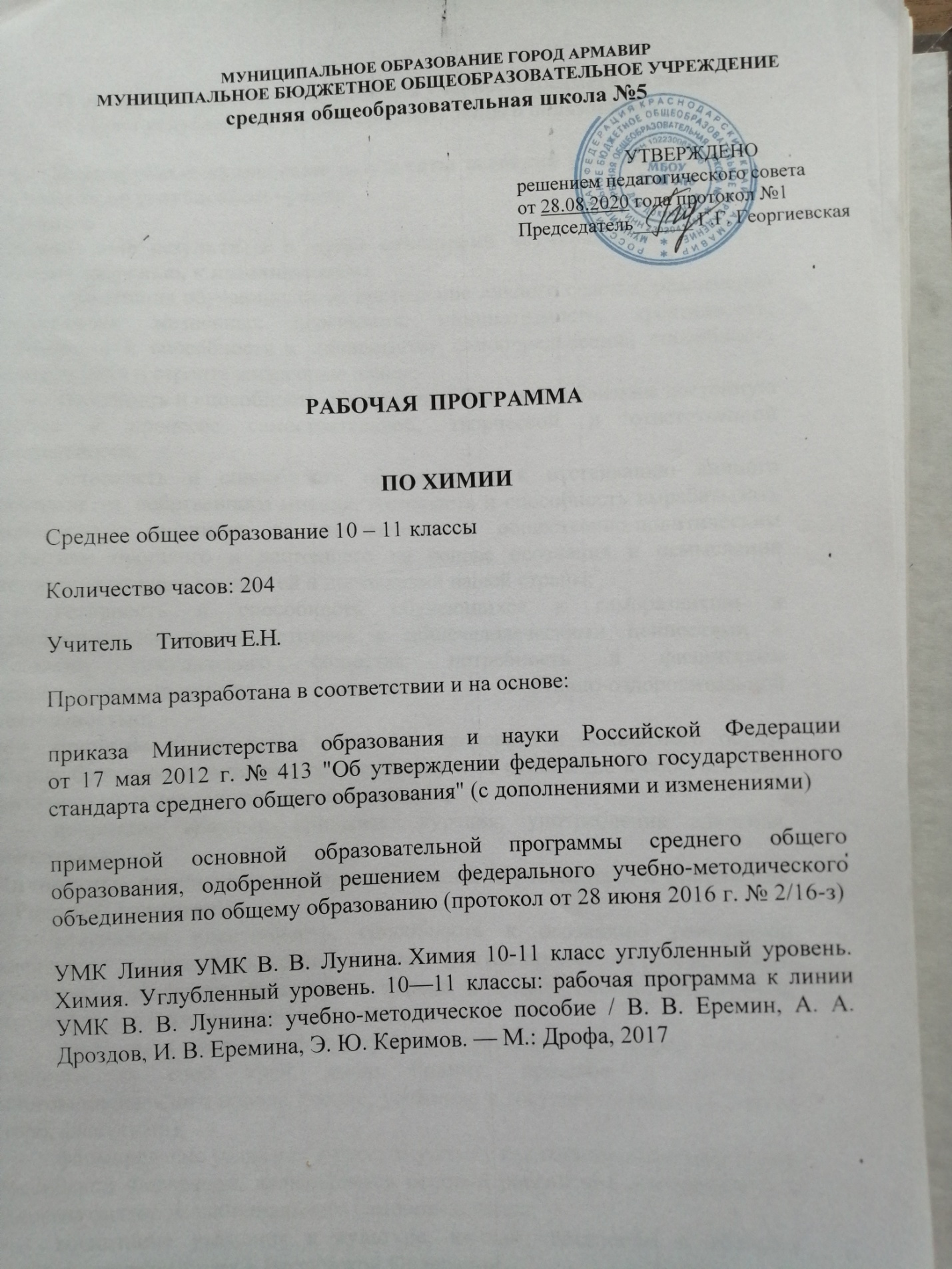 Планируемые результаты освоения учебного предмета «Химия»на углубленном уровне среднего общего образования1.1. Планируемые личностные результаты освоения учебного предмета «Химия» на углубленном уровне10 класс Личностные результаты в сфере отношений обучающихся к себе, к своему здоровью, к познанию себя:ориентация обучающихся на достижение личного счастья, реализацию позитивных жизненных перспектив, инициативность, креативность, готовность и способность к личностному самоопределению, способность ставить цели и строить жизненные планы;готовность и способность обеспечить себе и своим близким достойную жизнь в процессе самостоятельной, творческой и ответственной деятельности;готовность и способность обучающихся к отстаиванию личного достоинства, собственного мнения, готовность и способность вырабатывать собственную позицию по отношению к общественно-политическим событиям прошлого и настоящего на основе осознания и осмысления истории, духовных ценностей и достижений нашей страны;готовность и способность обучающихся к саморазвитию и самовоспитанию в соответствии с общечеловеческими ценностями и идеалами гражданского общества, потребность в физическом самосовершенствовании, занятиях спортивно-оздоровительной деятельностью;принятие и реализация ценностей здорового и безопасного образа жизни, бережное, ответственное и компетентное отношение к собственному физическому и психологическому здоровью; неприятие вредных привычек: курения, употребления алкоголя, наркотиков.Личностные результаты в сфере отношений обучающихся к России как к Родине (Отечеству): российская идентичность, способность к осознанию российской идентичности в поликультурном социуме, чувство причастности к историко-культурной общности российского народа и судьбе России, патриотизм, готовность к служению Отечеству, его защите; уважение к своему народу, чувство ответственности перед Родиной, гордости за свой край, свою Родину, прошлое и настоящее многонационального народа России, уважение к государственным символам (герб, флаг, гимн);формирование уважения к русскому языку как государственному языку Российской Федерации, являющемуся основой российской идентичности и главным фактором национального самоопределения;воспитание уважения к культуре, языкам, традициям и обычаям народов, проживающих в Российской Федерации.Личностные результаты в сфере отношений обучающихся к закону, государству и к гражданскому обществу: гражданственность, гражданская позиция активного и ответственного члена российского общества, осознающего свои конституционные права и обязанности, уважающего закон и правопорядок, осознанно принимающего традиционные национальные и общечеловеческие гуманистические и демократические ценности, готового к участию в общественной жизни;признание неотчуждаемости основных прав и свобод человека, которые принадлежат каждому от рождения, готовность к осуществлению собственных прав и свобод без нарушения прав и свобод других лиц, готовность отстаивать собственные права и свободы человека и гражданина согласно общепризнанным принципам и нормам международного права и в соответствии с Конституцией Российской Федерации, правовая и политическая грамотность;мировоззрение, соответствующее современному уровню развития науки и общественной практики, основанное на диалоге культур, а также различных форм общественного сознания, осознание своего места в поликультурном мире; интериоризация ценностей демократии и социальной солидарности, готовность к договорному регулированию отношений в группе или социальной организации;готовность обучающихся к конструктивному участию в принятии решений, затрагивающих их права и интересы, в том числе в различных формах общественной самоорганизации, самоуправления, общественно значимой деятельности; приверженность идеям интернационализма, дружбы, равенства, взаимопомощи народов; воспитание уважительного отношения к национальному достоинству людей, их чувствам, религиозным убеждениям;  готовность обучающихся противостоять идеологии экстремизма, национализма, ксенофобии; коррупции; дискриминации по социальным, религиозным, расовым, национальным признакам и другим негативным социальным явлениям. Личностные результаты в сфере отношений обучающихся с окружающими людьми: нравственное сознание и поведение на основе усвоения общечеловеческих ценностей, толерантного сознания и поведения в поликультурном мире, готовности и способности вести диалог с другими людьми, достигать в нем взаимопонимания, находить общие цели и сотрудничать для их достижения; принятие гуманистических ценностей, осознанное, уважительное и доброжелательное отношение к другому человеку, его мнению, мировоззрению;способность к сопереживанию и формирование позитивного отношения к людям, в том числе к лицам с ограниченными возможностями здоровья и инвалидам; бережное, ответственное и компетентное отношение к физическому и психологическому здоровью других людей, умение оказывать первую помощь;формирование выраженной в поведении нравственной позиции, в том числе способности к сознательному выбору добра, нравственного сознания и поведения на основе усвоения общечеловеческих ценностей и нравственных чувств (чести, долга, справедливости, милосердия и дружелюбия); развитие компетенций сотрудничества со сверстниками, детьми младшего возраста, взрослыми в образовательной, общественно полезной, учебно-исследовательской, проектной и других видах деятельности. Личностные результаты в сфере отношений обучающихся к окружающему миру, живой природе, художественной культуре: мировоззрение, соответствующее современному уровню развития науки, значимости науки, готовность к научно-техническому творчеству, владение достоверной информацией о передовых достижениях и открытиях мировой и отечественной науки, заинтересованность в научных знаниях об устройстве мира и общества;готовность и способность к образованию, в том числе самообразованию, на протяжении всей жизни; сознательное отношение к непрерывному образованию как условию успешной профессиональной и общественной деятельности; экологическая культура, бережное отношения к родной земле, природным богатствам России и мира; понимание влияния социально-экономических процессов на состояние природной и социальной среды, ответственность за состояние природных ресурсов; умения и навыки разумного природопользования, нетерпимое отношение к действиям, приносящим вред экологии; приобретение опыта эколого-направленной деятельности;эстетическое отношения к миру, готовность к эстетическому обустройству собственного быта. Личностные результаты в сфере отношений обучающихся к семье и родителям, в том числе подготовка к семейной жизни:ответственное отношение к созданию семьи на основе осознанного принятия ценностей семейной жизни; положительный образ семьи, родительства (отцовства и материнства), интериоризация традиционных семейных ценностей. Личностные результаты в сфере отношения обучающихся к труду, в сфере социально-экономических отношений:уважение ко всем формам собственности, готовность к защите своей собственности, осознанный выбор будущей профессии как путь и способ реализации собственных жизненных планов;готовность обучающихся к трудовой профессиональной деятельности как к возможности участия в решении личных, общественных, государственных, общенациональных проблем;потребность трудиться, уважение к труду и людям труда, трудовым достижениям, добросовестное, ответственное и творческое отношение к разным видам трудовой деятельности;готовность к самообслуживанию, включая обучение и выполнение домашних обязанностей.Личностные результаты в сфере физического, психологического, социального и академического благополучия обучающихся:физическое, эмоционально-психологическое, социальное благополучие обучающихся в жизни образовательной организации, ощущение детьми безопасности и психологического комфорта, информационной безопасности.11 класс Личностные результаты в сфере отношений обучающихся к себе, к своему здоровью, к познанию себя:ориентация обучающихся на достижение личного счастья, реализацию позитивных жизненных перспектив, инициативность, креативность, готовность и способность к личностному самоопределению, способность ставить цели и строить жизненные планы;готовность и способность обеспечить себе и своим близким достойную жизнь в процессе самостоятельной, творческой и ответственной деятельности;готовность и способность обучающихся к отстаиванию личного достоинства, собственного мнения, готовность и способность вырабатывать собственную позицию по отношению к общественно-политическим событиям прошлого и настоящего на основе осознания и осмысления истории, духовных ценностей и достижений нашей страны;готовность и способность обучающихся к саморазвитию и самовоспитанию в соответствии с общечеловеческими ценностями и идеалами гражданского общества, потребность в физическом самосовершенствовании, занятиях спортивно-оздоровительной деятельностью;принятие и реализация ценностей здорового и безопасного образа жизни, бережное, ответственное и компетентное отношение к собственному физическому и психологическому здоровью; неприятие вредных привычек: курения, употребления алкоголя, наркотиков.Личностные результаты в сфере отношений обучающихся к России как к Родине (Отечеству): российская идентичность, способность к осознанию российской идентичности в поликультурном социуме, чувство причастности к историко-культурной общности российского народа и судьбе России, патриотизм, готовность к служению Отечеству, его защите; уважение к своему народу, чувство ответственности перед Родиной, гордости за свой край, свою Родину, прошлое и настоящее многонационального народа России, уважение к государственным символам (герб, флаг, гимн);формирование уважения к русскому языку как государственному языку Российской Федерации, являющемуся основой российской идентичности и главным фактором национального самоопределения;воспитание уважения к культуре, языкам, традициям и обычаям народов, проживающих в Российской Федерации.Личностные результаты в сфере отношений обучающихся к закону, государству и к гражданскому обществу: гражданственность, гражданская позиция активного и ответственного члена российского общества, осознающего свои конституционные права и обязанности, уважающего закон и правопорядок, осознанно принимающего традиционные национальные и общечеловеческие гуманистические и демократические ценности, готового к участию в общественной жизни;признание неотчуждаемости основных прав и свобод человека, которые принадлежат каждому от рождения, готовность к осуществлению собственных прав и свобод без нарушения прав и свобод других лиц, готовность отстаивать собственные права и свободы человека и гражданина согласно общепризнанным принципам и нормам международного права и в соответствии с Конституцией Российской Федерации, правовая и политическая грамотность;мировоззрение, соответствующее современному уровню развития науки и общественной практики, основанное на диалоге культур, а также различных форм общественного сознания, осознание своего места в поликультурном мире; интериоризация ценностей демократии и социальной солидарности, готовность к договорному регулированию отношений в группе или социальной организации;готовность обучающихся к конструктивному участию в принятии решений, затрагивающих их права и интересы, в том числе в различных формах общественной самоорганизации, самоуправления, общественно значимой деятельности; приверженность идеям интернационализма, дружбы, равенства, взаимопомощи народов; воспитание уважительного отношения к национальному достоинству людей, их чувствам, религиозным убеждениям;  готовность обучающихся противостоять идеологии экстремизма, национализма, ксенофобии; коррупции; дискриминации по социальным, религиозным, расовым, национальным признакам и другим негативным социальным явлениям. Личностные результаты в сфере отношений обучающихся с окружающими людьми: нравственное сознание и поведение на основе усвоения общечеловеческих ценностей, толерантного сознания и поведения в поликультурном мире, готовности и способности вести диалог с другими людьми, достигать в нем взаимопонимания, находить общие цели и сотрудничать для их достижения; принятие гуманистических ценностей, осознанное, уважительное и доброжелательное отношение к другому человеку, его мнению, мировоззрению;способность к сопереживанию и формирование позитивного отношения к людям, в том числе к лицам с ограниченными возможностями здоровья и инвалидам; бережное, ответственное и компетентное отношение к физическому и психологическому здоровью других людей, умение оказывать первую помощь;формирование выраженной в поведении нравственной позиции, в том числе способности к сознательному выбору добра, нравственного сознания и поведения на основе усвоения общечеловеческих ценностей и нравственных чувств (чести, долга, справедливости, милосердия и дружелюбия); развитие компетенций сотрудничества со сверстниками, детьми младшего возраста, взрослыми в образовательной, общественно полезной, учебно-исследовательской, проектной и других видах деятельности. Личностные результаты в сфере отношений обучающихся к окружающему миру, живой природе, художественной культуре: мировоззрение, соответствующее современному уровню развития науки, значимости науки, готовность к научно-техническому творчеству, владение достоверной информацией о передовых достижениях и открытиях мировой и отечественной науки, заинтересованность в научных знаниях об устройстве мира и общества;готовность и способность к образованию, в том числе самообразованию, на протяжении всей жизни; сознательное отношение к непрерывному образованию как условию успешной профессиональной и общественной деятельности; экологическая культура, бережное отношения к родной земле, природным богатствам России и мира; понимание влияния социально-экономических процессов на состояние природной и социальной среды, ответственность за состояние природных ресурсов; умения и навыки разумного природопользования, нетерпимое отношение к действиям, приносящим вред экологии; приобретение опыта эколого-направленной деятельности;эстетическое отношения к миру, готовность к эстетическому обустройству собственного быта. Личностные результаты в сфере отношений обучающихся к семье и родителям, в том числе подготовка к семейной жизни:ответственное отношение к созданию семьи на основе осознанного принятия ценностей семейной жизни; положительный образ семьи, родительства (отцовства и материнства), интериоризация традиционных семейных ценностей. Личностные результаты в сфере отношения обучающихся к труду, в сфере социально-экономических отношений:уважение ко всем формам собственности, готовность к защите своей собственности, осознанный выбор будущей профессии как путь и способ реализации собственных жизненных планов;готовность обучающихся к трудовой профессиональной деятельности как к возможности участия в решении личных, общественных, государственных, общенациональных проблем;потребность трудиться, уважение к труду и людям труда, трудовым достижениям, добросовестное, ответственное и творческое отношение к разным видам трудовой деятельности;готовность к самообслуживанию, включая обучение и выполнение домашних обязанностей.Личностные результаты в сфере физического, психологического, социального и академического благополучия обучающихся:физическое, эмоционально-психологическое, социальное благополучие обучающихся в жизни образовательной организации, ощущение детьми безопасности и психологического комфорта, информационной безопасности.1.2.  Планируемые метапредметные результаты освоения ООПМетапредметные результаты освоения основной образовательной программы представлены тремя группами универсальных учебных действий (УУД).10 классРегулятивные универсальные учебные действияОбучающийся научится:самостоятельно определять цели, задавать параметры и критерии, по которым можно определить, что цель достигнута;оценивать возможные последствия достижения поставленной цели в деятельности, собственной жизни и жизни окружающих людей, основываясь на соображениях этики и морали;ставить и формулировать собственные задачи в образовательной деятельности и жизненных ситуациях;оценивать ресурсы, в том числе время и другие нематериальные ресурсы, необходимые для достижения поставленной цели;выбирать путь достижения цели, планировать решение поставленных задач, оптимизируя материальные и нематериальные затраты; организовывать эффективный поиск ресурсов, необходимых для достижения поставленной цели;сопоставлять полученный результат деятельности с поставленной заранее целью.2. Познавательные универсальные учебные действияОбучающийся научится: искать и находить обобщенные способы решения задач, в том числе, осуществлять развернутый информационный поиск и ставить на его основе новые (учебные и познавательные) задачи;критически оценивать и интерпретировать информацию с разных позиций,  распознавать и фиксировать противоречия в информационных источниках;использовать различные модельно-схематические средства для представления существенных связей и отношений, а также противоречий, выявленных в информационных источниках;находить и приводить критические аргументы в отношении действий и суждений другого; спокойно и разумно относиться к критическим замечаниям в отношении собственного суждения, рассматривать их как ресурс собственного развития;выходить за рамки учебного предмета и осуществлять целенаправленный поиск возможностей для  широкого переноса средств и способов действия;выстраивать индивидуальную образовательную траекторию, учитывая ограничения со стороны других участников и ресурсные ограничения;менять и удерживать разные позиции в познавательной деятельности.Коммуникативные универсальные учебные действияОбучающийся научится:осуществлять деловую коммуникацию как со сверстниками, так и со взрослыми (как внутри образовательной организации, так и за ее пределами), подбирать партнеров для деловой коммуникации исходя из соображений результативности взаимодействия, а не личных симпатий;при осуществлении групповой работы быть как руководителем, так и членом команды в разных ролях (генератор идей, критик, исполнитель, выступающий, эксперт и т.д.);координировать и выполнять работу в условиях реального, виртуального и комбинированного взаимодействия;развернуто, логично и точно излагать свою точку зрения с использованием адекватных (устных и письменных) языковых средств;распознавать конфликтогенные ситуации и предотвращать конфликты до их активной фазы, выстраивать деловую и образовательную коммуникацию, избегая личностных оценочных суждений.11классРегулятивные универсальные учебные действияВыпускник научится:самостоятельно определять цели, задавать параметры и критерии, по которым можно определить, что цель достигнута;оценивать возможные последствия достижения поставленной цели в деятельности, собственной жизни и жизни окружающих людей, основываясь на соображениях этики и морали;ставить и формулировать собственные задачи в образовательной деятельности и жизненных ситуациях;оценивать ресурсы, в том числе время и другие нематериальные ресурсы, необходимые для достижения поставленной цели;выбирать путь достижения цели, планировать решение поставленных задач, оптимизируя материальные и нематериальные затраты; организовывать эффективный поиск ресурсов, необходимых для достижения поставленной цели;сопоставлять полученный результат деятельности с поставленной заранее целью.2. Познавательные универсальные учебные действияВыпускник научится: искать и находить обобщенные способы решения задач, в том числе, осуществлять развернутый информационный поиск и ставить на его основе новые (учебные и познавательные) задачи;критически оценивать и интерпретировать информацию с разных позиций,  распознавать и фиксировать противоречия в информационных источниках;использовать различные модельно-схематические средства для представления существенных связей и отношений, а также противоречий, выявленных в информационных источниках;находить и приводить критические аргументы в отношении действий и суждений другого; спокойно и разумно относиться к критическим замечаниям в отношении собственного суждения, рассматривать их как ресурс собственного развития;выходить за рамки учебного предмета и осуществлять целенаправленный поиск возможностей для  широкого переноса средств и способов действия;выстраивать индивидуальную образовательную траекторию, учитывая ограничения со стороны других участников и ресурсные ограничения;менять и удерживать разные позиции в познавательной деятельности.Коммуникативные универсальные учебные действияВыпускник научится:осуществлять деловую коммуникацию как со сверстниками, так и со взрослыми (как внутри образовательной организации, так и за ее пределами), подбирать партнеров для деловой коммуникации исходя из соображений результативности взаимодействия, а не личных симпатий;при осуществлении групповой работы быть как руководителем, так и членом команды в разных ролях (генератор идей, критик, исполнитель, выступающий, эксперт и т.д.);координировать и выполнять работу в условиях реального, виртуального и комбинированного взаимодействия;развернуто, логично и точно излагать свою точку зрения с использованием адекватных (устных и письменных) языковых средств;распознавать конфликтогенные ситуации и предотвращать конфликты до их активной фазы, выстраивать деловую и образовательную коммуникацию, избегая личностных оценочных суждений.1.3. Планируемые предметные результаты освоения учебного предмета «Химия» на углубленном уровне10 классВ результате изучения учебного предмета «Химия» на уровне среднего общего образования обучающийся на углубленном уровне научится:— раскрывать на примерах роль химии в формировании современной научной картины мира и в практической деятельности человека, взаимосвязь между химией и другими естественными науками;— сопоставлять исторические вехи развития химии с историческими периодами развития промышленности и науки для проведения анализа состояния, путей развития науки и технологий;— анализировать состав, строение и свойства веществ, применяя положения основных химических теорий: химического строения органических соединений А. М. Бутлерова, а также устанавливать причинно-следственные связи между свойствами вещества и его составом и строением;— применять правила систематической международной номенклатуры как средства различения и идентификации веществ по их составу и строению;— составлять молекулярные и структурные формулы органических веществ как носителей информации о строении вещества, его свойствах и принадлежности к определенному классу соединений;— характеризовать физические свойства органических веществ;— приводить примеры химических реакций, раскрывающих характерные химические свойства органических веществ изученных классов с целью их идентификации и объяснения области применения;— определять механизм реакции в зависимости от условий проведения реакции и прогнозировать возможность протекания химических реакций на основе типа химической связи и активности реагентов;— устанавливать зависимость реакционной способности органических соединений от характера взаимного влияния атомов в молекулах с целью прогнозирования продуктов реакции;— устанавливать генетическую связь между классами органических веществ для обоснования принципиальной возможности получения органических соединений заданного состава и строения;— подбирать реагенты, условия и определять продукты реакций, позволяющих реализовать лабораторные и промышленные способы получения важнейших органических веществ;— определять характер среды в результате гидролиза неорганических и органических веществ и приводить примеры гидролиза веществ в повседневной жизни человека, биологических обменных процессах и промышленности;— приводить примеры окислительно-восстановительных реакций в природе, производственных процессах и жизнедеятельности организмов;— обосновывать практическое использование органических веществ и их реакций в промышленности и быту;— выполнять химический эксперимент по распознаванию и получению органических веществ, относящихся к различным классам соединений, в соответствии с правилами и приемами безопасной работы с химическими веществами и лабораторным оборудованием;— проводить расчеты на основе химических формул и уравнений реакций: нахождение молекулярной формулы органического вещества по его плотности и массовым долям элементов, входящих в его состав или по продуктам сгорания;— использовать методы научного познания: анализ, синтез, моделирование химических процессов и явлений при решении учебно-исследовательских задач по изучению свойств, способов получения и распознавания органических веществ;— осуществлять поиск химической информации по названиям, идентификаторам, структурным формулам веществ;— критически оценивать и интерпретировать химическую информацию, содержащуюся в сообщениях средств массовой информации, ресурсах Интернета, научно-популярных статьях с точки зрения естественно-научной корректности в целях выявления ошибочных суждений и формирования собственной позиции;— находить взаимосвязи между структурой и функцией, причиной и следствием, теорией и фактами при анализе проблемных ситуаций и обосновании принимаемых решений на основе химических знаний;— представлять пути решения глобальных проблем, стоящих перед человечеством, и перспективных направлений развития химических технологий, в том числе технологий современных материалов с различной функциональностью, возобновляемых источников сырья, переработки и утилизации промышленных и бытовых отходов.Обучающийся на углубленном уровне получит возможность научиться:— формулировать цель исследования, выдвигать и проверять экспериментально гипотезы о химических свойствах веществ на основе их состава и строения, их способности вступать в химические реакции, о характере и продуктах различных химических реакций;— самостоятельно планировать и проводить химические эксперименты с соблюдением правил безопасной работы с веществами и лабораторным оборудованием;— интерпретировать данные о составе и строении веществ, полученные с помощью современных физико-химических методов;— характеризовать роль азотосодержащих гетероциклических соединений и нуклеиновых кислот как важнейших биологически активных веществ.11 класс В результате изучения учебного предмета «Химия» на уровне среднего общего образования выпускник на углубленном уровне научится:— раскрывать на примерах роль химии в формировании современной научной картины мира и в практической деятельности человека, взаимосвязь между химией и другими естественными науками;— сопоставлять исторические вехи развития химии с историческими периодами развития промышленности и науки для проведения анализа состояния, путей развития науки и технологий;— анализировать состав, строение и свойства веществ, применяя положения строения атома, химической связи, электролитической диссоциации кислот, оснований и солей, а также устанавливать причинно-следственные связи между свойствами вещества и его составом и строением;— применять правила систематической международной номенклатуры как средства различения и идентификации веществ по их составу и строению;— составлять молекулярные и структурные формулы неорганических как носителей информации о строении вещества, его свойствах и принадлежности к определенному классу соединений;— объяснять природу и способы образования химической связи: ковалентной (полярной, неполярной), ионной, металлической, водородной с целью определения химической активности веществ;— характеризовать физические свойства неорганических веществ и устанавливать зависимость физических свойств веществ от типа кристаллической решетки;— характеризовать закономерности в изменении химических свойств простых веществ, водородных соединений, высших оксидов и гидроксидов;— приводить примеры химических реакций, раскрывающих характерные химические свойства неорганических веществ изученных классов с целью их идентификации и объяснения области применения;— определять механизм реакции в зависимости от условий проведения реакции и прогнозировать возможность протекания химических реакций на основе типа химической связи и активности реагентов;— устанавливать зависимость скорости химической реакции и смещения химического равновесия от различных факторов с целью определения оптимальных условий протекания химических процессов;— устанавливать генетическую связь между классами неорганических веществ для обоснования принципиальной возможности получения неорганических и органических соединений заданного состава и строения;— подбирать реагенты, условия и определять продукты реакций, позволяющих реализовать лабораторные и промышленные способы получения важнейших неорганических и органических веществ;— определять характер среды в результате гидролиза неорганических и приводить примеры гидролиза веществ в повседневной жизни человека, биологических обменных процессах и промышленности;— приводить примеры окислительно-восстановительных реакций в природе, производственных процессах и жизнедеятельности организмов;— обосновывать практическое использование неорганических веществ и их реакций в промышленности и быту;— выполнять химический эксперимент по распознаванию и получению неорганических, относящихся к различным классам соединений, в соответствии с правилами и приемами безопасной работы с химическими веществами и лабораторным оборудованием;— проводить расчеты на основе химических формул и уравнений реакций: расчеты массовой доли (массы) химического соединения в смеси; расчеты массы (объема, количества вещества)  продуктов реакции, если одно из веществ дано в избытке (имеет примеси); расчеты массовой или объемной доли выхода продукта реакции от теоретически возможного; расчеты теплового эффекта реакции; расчеты объемных отношений газов при химических реакциях; расчеты массы (объема, количества вещества) продукта реакции, если одно из веществ дано в виде раствора с определенной массовой долей растворенного вещества;— владеть правилами безопасного обращения с едкими, горючими и токсичными веществами, средствами бытовой химии;— осуществлять поиск химической информации по названиям, идентификаторам, структурным формулам веществ;— критически оценивать и интерпретировать химическую информацию, содержащуюся в сообщениях средств массовой информации, ресурсах Интернета, научно-популярных статьях с точки зрения естественно-научной корректности в целях выявления ошибочных суждений и формирования собственной позиции;— находить взаимосвязи между структурой и функцией, причиной и следствием, теорией и фактами при анализе проблемных ситуаций и обосновании принимаемых решений на основе химических знаний;— представлять пути решения глобальных проблем, стоящих перед человечеством, и перспективных направлений развития химических технологий, в том числе технологий современных материалов с различной функциональностью, возобновляемых источников сырья, переработки и утилизации промышленных и бытовых отходов.Выпускник на углубленном уровне получит возможность научиться:— формулировать цель исследования, выдвигать и проверять экспериментально гипотезы о химических свойствах веществ на основе их состава и строения, их способности вступать в химические реакции, о характере и продуктах различных химических реакций;— самостоятельно планировать и проводить химические эксперименты с соблюдением правил безопасной работы с веществами и лабораторным оборудованием;— интерпретировать данные о составе и строении веществ, полученные с помощью современных физико-химических методов;— описывать состояние электрона в атоме на основе современных квантово-механических представлений о строении атома для объяснения результатов спектрального анализа веществ;— прогнозировать возможность протекания окислительно-восстановительных реакций, лежащих в основе природных и производственных процессов.2. Содержание учебного предмета «Химия» на углубленном уровне среднего общего образования2.1. Теоретические основы химии2.1.1. Строение веществаАтомно-молекулярное учение. Вещества молекулярного и немолекулярного строения. Качественный и количественный состав вещества. Молярная и относительная молекулярная массы вещества. Мольная доля и массовая доля элемента в веществе.Строение атома. Нуклиды. Изотопы. Типы радиоактивного распада. Термоядерный синтез. Открытие новых химических элементов. Ядерные реакции. Применение радионуклидов в медицине. Метод меченых атомов. Современная модель строения атома. Корпускулярно- волновые свойства электрона. Квантовые числа. Атомная орбиталь. Распределение электронов по энергетическим уровням в соответствии с принципом наименьшей энергии, правилом Хунда и принципом Паули. Особенности строения энергетических уровней атомов d-элементов. Электронная конфигурация атома. Классификация химических элементов (s-, p-, d-, f-элементы). Электронные конфигурации положительных и отрицательных ионов. Основное и возбужденные состояния атомов. Валентные электроны.Периодический закон. Формулировка закона в свете современных представлений о строении атома. Мировоззренческое и научное значение Периодического закона Д. И. Менделеева. Радиус атома. Закономерности в изменении свойств простых веществ, водородных соединений, высших оксидов и гидроксидов в периодах и группах. Электроотрицательность.Химическая связь. Электронная природа химической связи. Виды химической связи. Ковалентная связь и ее характеристики (энергия связи, длина связи, валентный угол, кратность связи, полярность, поляризуемость). Ковалентная неполярная и полярная связь. Обменный и донорно-акцепторный механизмы образования ковалентной полярной связи. Геометрия молекулы. Ионная связь. Металлическая связь. Водородная связь и ее влияние на свойства вещества. Межмолекулярные взаимодействия. Агрегатные состояния вещества. Газы. Газовые законы. Уравнение Клайперона—Менделеева. Закон Авогадро. Закон объемных отношений. Относительная плотность газов. Средняя молярная масса смеси. Строение твердых тел: кристаллические и аморфные вещества. Типы кристаллических решеток: атомная, молекулярная, ионная, металлическая. Понятие об элементарной ячейке. Ионные радиусы. Зависимость физических свойств вещества от типа кристаллической решетки. Причины многообразия веществ. Современные представления о строении твердых, жидких и газообразных веществ.Демонстрации. 1. Образцы веществ молекулярного и немолекулярного строения. 2. Возгонка иода. 3. Модели молекул. 4. Кристаллические решетки.2.1.2. Основные закономерности протекания химических реакцийКлассификация химических реакций по различным признакам сравнения. Гомогенные и гетерогенные реакции. Классификация по знаку теплового эффекта. Обратимые и необратимые реакции. Каталитические и некаталитические реакции. Реакции с изменением и без изменения степениокисления элементов в соединениях.Энергетика химических реакций. Тепловой эффект химической реакции. Эндотермические и экзотермические реакции. Термохимические уравнения. Теплота образования вещества. Закон Гесса и следствия из него. Энергия связи. Понятие о внутренней энергии и энтальпии. Понятие об энтропии. Второй закон термодинамики. Формула Больцмана. Энергия Гиббса и критерии самопроизвольности химической реакции.Обратимые реакции. Химическое равновесие. Константа равновесия. Принцип Ле Шателье. Равновесные состояния: устойчивое, неустойчивое, безразличное. Смещение химического равновесия под действием различных факторов: концентрации реагентов или продуктов реакции, давления, температуры. Роль смещения равновесия в технологических процессах.Скорость химических реакций, ее зависимость от различных факторов: природы реагирующих веществ, концентрации реагирующих веществ, температуры, наличия катализатора, площади поверхности реагирующих веществ. Реакции гомогенные и гетерогенные. Активированный комплекс.  Закон действующих масс. Правило Вант-Гоффа. Понятие об энергии активации и об энергетическом профиле реакции. Катализаторы и катализ. Роль катализаторов в природе и промышленном производстве. Ферменты как биологические катализаторы.Демонстрации. 1. Экзотермические и эндотермические химические реакции. 2. Тепловые явления при растворении серной кислоты и аммиачной селитры. 3. Зависимость скорости реакции от природы веществ на примере взаимодействия растворов различных кислот одинаковой концентрации с одинаковыми кусочками (гранулами) цинка и одинаковых кусочков разных металлов (магния, цинка, железа) с раствором соляной кислоты. 4. Взаимодействие растворов серной кислоты с растворами тиосульфата натрия различной концентрации и температуры. 5. Зависимость положения равновесия в системе 2NO2          N2O4 от температуры.Лабораторные опыты. 1. Каталитическое разложение пероксида водорода.2.1.3. РастворыСпособы выражения количественного состава раствора: массовая доля растворенного вещества (процентная концентрация), молярная концентрация. Растворение как физико-химический процесс. Дисперсные системы. Коллоидные растворы. Истинные растворы. Дисперсная фаза и дисперсионная среда. Суспензии и эмульсии. Золи и гели. Опалесценция. Эффект Тиндаля. Коагуляция. Седиментация. Синерезис. Реакции в растворах электролитов. Качественные реакции на ионы в растворе. Кислотно-основные взаимодействия в растворах. Амфотерность. Ионное произведение воды. Водородный показатель (pH) раствора. Сильные и слабые электролиты. Расчет рН растворов сильных кислот и щелочей. Константы диссоциации слабых электролитов. Реакции ионного обмена. Полные и сокращенные ионные уравнения. Гидролиз солей. Гидролиз по катиону, по аниону, по катиону и по аниону. Реакция среды растворов солей: кислотная, щелочная и нейтральная. Полный необратимый гидролиз. Значение гидролиза в биологических обменных процессах. Применение гидролиза в промышленности. Демонстрации. 1. Определение кислотности среды при помощи индикаторов. 2. Эффект Тиндаля. 3. Образование комплексных соединений переходных металлов.Лабораторные опыты. 1. Реакции ионного обмена. 2. Свойства коллоидных растворов. 3. Гидролиз солей. 4. Получение и свойства комплексных соединений.2.1.4. Окислительно-восстановительные процессыОкислительно-восстановительные реакции. Типы окислительно-восстановительных реакций. Окисление и восстановление. Окислители и восстановители. Метод электронного и электронно-ионного баланса. Поведение веществ в средах с разным значением pH. Перманганат калия как окислитель. Окислительно-восстановительные реакции в природе, производственных процессах и жизнедеятельности организмов.Гальванический элемент (на примере элемента Даниэля). Химические источники тока: гальванические элементы, аккумуляторы и топливные элементы. Электрохимический ряд напряжений (активности) металлов (ряд стандартных электродных потенциалов). Электролиз расплавов и водных растворов электролитов (кислот, щелочей и солей). Практическое применение электролиза для получения щелочных, щелочноземельных металлов и алюминия. Коррозия металлов: способы защиты металлов от коррозии.Демонстрации. Взаимодействие перманганата калия с сульфитом натрия в разных средах.2.2. Основы неорганической химии2.2.1. Классификация и номенклатура неорганических соединенийВажнейшие классы неорганических веществ. Элементы металлы и неметаллы и их положение в Периодической системе. Классификация и номенклатура сложных неорганических соединений: оксидов, гидроксидов, кислот и солей. Генетическая связь между классами неорганических соединений. Идентификация неорганических веществ и ионов. Комплексные соединения. Состав комплексного иона: комплексообразователь, лиганды. Координационное число.  Номенклатура комплексных соединений. Значение комплексных соединений. Понятие о координационной химии.2.2.2. НеметаллыВодород. Получение, физические и химические свойства (реакции с металлами и неметаллами, восстановление оксидов и солей). Гидриды. Топливные элементы. Галогены. Общая характеристика элементов главной подгруппы VII группы. Физические свойства простых веществ. Закономерности изменения окислительной активности галогенов в соответствии с их положением в периодической таблице. Порядок вытеснения галогенов из растворов галогенидов. Хлор — получение в промышленности и лаборатории, реакции с металлами и неметаллами. Взаимодействие хлора с водой и растворами щелочей. Кислородные соединения хлора. Гипохлориты, хлораты и перхлораты как типичные окислители. Особенности химии фтора, брома и иода. Качественная реакция на иод. Галогеноводороды — получение, кислотные и восстановительные свойства. Хлороводород. Галогеноводородные кислоты и их соли. Соляная кислота и ее соли. Качественные реакции на галогенид-ионы. Применение галогенов и их важнейших соединений.Элементы подгруппы кислорода. Общая характеристика элементов главной подгруппы VI группы. Физические свойства простых веществ. Озон как аллотропная модификация кислорода. Получение озона. Озон как окислитель. Позитивная и негативная роль озона в окружающей среде. Сравнение свойств озона и кислорода. Вода и пероксид водорода как водородные соединения кислорода — сравнение свойств. Пероксид водорода как окислитель и восстановитель. Пероксиды металлов. Сера. Аллотропия серы. Физические и химические свойства серы (взаимодействие с металлами, кислородом, водородом, растворами щелочей, кислотами-окислителями). Взаимодействие серы с сульфитом натрия с образованием тиосульфата натрия. Сероводород — получение, кислотные и восстановительные свойства. Сульфиды. Сернистый газ как кислотный оксид. Окислительные и восстановительные свойства сернистого газа. Получение сернистого газа в промышленности и лаборатории. Сернистая кислота и ее соли. Серный ангидрид. Серная кислота. Свойства концентрированной и разбавленной серной кислоты. Действие концентрированной серной кислоты на сахар, металлы, неметаллы, сульфиды. Термическая устойчивость сульфатов. Качественная реакция на серную кислоту и ее соли.Элементы подгруппы азота.  Общая характеристика элементов главной подгруппы V группы. Физические свойства простых веществ. Азот и его соединения. Строение молекулы азота. Физические и химические свойства азота. Получение азота в промышленности и лаборатории. Нитриды. Аммиак — его получение, физические и химические свойства. Основные свойства водных растворов аммиака. Аммиак как восстановитель. Соли аммония. Поведение солей аммония при нагревании. Качественная реакция на ион аммония. Применение аммиака. Оксиды азота, их получение и свойства. Оксид азота (I). Окисление оксида азота (II) кислородом. Димеризация оксида азота (IV). Азотистая кислота и ее соли. Нитриты как окислители и восстановители. Азотная кислота — физические и химические свойства, получение. Азотная кислота как окислитель (отношение азотной кислоты к металлам и неметаллам). Зависимость продукта восстановления азотной кислоты от активности металла и концентрации кислоты. Нитраты, их физические и химические свойства (окислительные свойства и термическая устойчивость), применение.Фосфор и его соединения. Аллотропия фосфора. Физические свойства фосфора. Химические свойства фосфора (реакции с кислородом, галогенами, металлами, сложными веществами-окислителями, щелочами). Получение и применение фосфора. Фосфин. Фосфиды. Фосфорный ангидрид. Ортофосфорная и метафосфорная кислоты и их соли. Качественная реакция на ортофосфаты. Разложение ортофосфорной кислоты. Применение фосфорной кислоты и ее солей. Биологическая роль фосфатов. Подгруппа углерода. Общая характеристика элементов главной подгруппы IV группы. Углерод. Аллотропия углерода. Сравнение строения и свойств графита и алмаза. Фуллерен как новая молекулярная форма углерода. Уголь: химические свойства, получение и применение угля. Карбиды. Гидролиз карбида кальция и карбида алюминия. Карбиды переходных металлов (железа, хрома и др.) как сверхпрочные материалы. Синтез-газ как основа современной промышленности. Оксиды углерода. Уголь и угарный газ как восстановители. Реакция угарного газа с расплавами щелочей. Синтез формиатов. Образование угарного газа при неполном сгорании угля. Биологическое действие угарного газа. Получение и применение угарного газа. Углекислый газ: получение, химические свойства (взаимодействие углекислого газа с водой, щелочами, магнием, пероксидами металлов). Угольная кислота и ее соли. Карбонаты и гидрокарбонаты: их поведение при нагревании. Качественная реакция на карбонат-ион. Кремний. Физические и химические свойства кремния. Реакции с углем, кислородом, хлором, магнием, растворами щелочей, сероводородом. Силан — водородное соединение кремния. Силициды. Получение и применение кремния. Оксид кремния (IV), его строение, физические и химические свойства, значение в природе и применение. Кремниевые кислоты и их соли. Гидролиз силикатов. Силикатные минералы — основа земной коры. Алюмосиликаты.Благородные (инертные) газы. Общая характеристика элементов главной подгруппы VIII группы. Особенности химических свойств. Применение благородных газов.Демонстрации. 1. Горение водорода. 2. Получение хлора (опыт в пробирке). 3. Окислительные свойства раствора гипохлорита натрия. 4. Опыты с бромной водой. 5. Плавление серы. 6. Горение серы в кислороде. 7. Взаимодействие железа с серой. 8. Горение сероводорода. 9. Осаждение сульфидов. 10. Свойства сернистого газа. 11. Действие концентрированной серной кислоты на медь и сахарозу. 12. Растворение аммиака в воде. 13. Основные свойства раствора аммиака. 14. Каталитическое окисление аммиака. 15. Получение оксида азота (II) и его окисление на воздухе. 16. Действие азотной кислоты на медь. 17. Горение фосфора в кислороде. 18. Превращение красного фосфора в белый и его свечение в темноте. 19. Взаимодействие фосфорного ангидрида с водой. 20. Образцы графита, алмаза, кремния. 21. Горение угарного газа. 22. Тушение пламени углекислым газом. 23. Разложение мрамора.Лабораторные опыты. 1. Получение хлора и изучение его свойств. 2. Свойства хлорсодержащих отбеливателей. 3. Свойства брома, иода и их солей. 4. Изучение свойств серной кислоты и ее солей. 5. Изучение свойств водного раствора аммиака. 6. Свойства солей аммония. 7. Качественная реакция на карбонат-ион. 8. Испытание раствора силиката натрия индикатором. 9. Ознакомление с образцами природных силикатов.2.2.3. МеталлыОбщий обзор элементов — металлов. Свойства простых веществ-металлов. Электрохимический ряд напряжений металлов. Металлические кристаллические решетки. Сплавы. Характеристика наиболее известных сплавов. Получение и применение металлов.Щелочные металлы. Общая характеристика элементов главной подгруппы I группы. Свойства щелочных металлов. Распознавание катионов лития, натрия и калия. Натрий и калий — представители щелочных металлов. Характерные реакции натрия и калия. Получение щелочных металлов. Оксиды и пероксиды натрия и калия. Соединения натрия и калия. Соли натрия, калия, их значение в природе и жизни человека. Сода и едкий натр — важнейшие соединения натрия.Бериллий, магний, щелочноземельные металлы. Общая характеристика элементов главной подгруппы II группы. Бериллий, магний, щелочноземельные металлы. Амфотерность оксида и гидроксида бериллия. Окраска пламени солями щелочноземельных металлов. Магний и кальций, их общая характеристика на основе положения в Периодической системе  элементов Д. И. Менделеева и строения атомов. Получение, физические и химические свойства, применение магния, кальция и их соединений. Соли магния и кальция, их значение в природе и жизни человека. Жесткость воды и способы ее устранения.Алюминий. Распространенность в природе, физические и химические свойства (отношение к кислороду, галогенам, растворам кислот и щелочей, алюмотермия). Производство алюминия. Применение алюминия. Амфотерность оксида и гидроксида алюминия. Соли алюминия. Полное разложение водой солей алюминия со слабыми двухосновными кислотами. Алюминаты в твердом виде и в растворе. Комплексные соединения алюминия.Металлы побочных подгрупп. Общая характеристика переходных металлов I—VIII групп. Особенности строения атомов переходных металлов. Общие физические и химические свойства. Применение металлов.Хром. Физические свойства хрома. Химические свойства хрома (отношение к водяному пару, кислороду, хлору, растворам кислот). Получение и применение хрома. Соединения хрома. Изменение окислительно-восстановительных и кислотно-основных свойств оксидов и гидроксидов хрома с ростом степени окисления. Амфотерные свойства оксида и гидроксидахрома (III). Окисление солей хрома (III) в хроматы. Взаимные переходы хроматов и дихроматов. Хроматы и дихроматы как окислители. Марганец. Физические свойства марганца. Химические свойства марганца (отношение к кислороду, хлору, растворам кислот). Получение и применение марганца. Оксид марганца (IV) как окислитель и катализатор. Перманганат калия как окислитель. Железо. Нахождение в природе. Значение железа для организма человека. Физические свойства железа. Химические свойства железа (взаимодействие с кислородом, хлором, серой, углем, водой, кислотами, растворами солей). Сплавы железа с углеродом. Получение и применение железа. Соединения железа. Сравнение кислотно-основных и окислительно-восстановительных свойств гидроксида железа (II) и гидроксида железа (III). Соли железа (II) и железа (III). Методы перевода солей железа (II) в соли железа (III) и обратно. Полное разложение водой солей железа (III) со слабыми двухосновными кислотами. Окислительные свойства соединений железа (III) в реакциях с восстановителями (иодидом, сероводородом и медью). Цианидные комплексы железа. Качественные реакции на ионы железа (II) и (III). Медь. Нахождение в природе. Биологическая роль. Физические и химические свойства (взаимодействие с кислородом, хлором, серой, кислотами-окислителями, хлоридом железа (III)). Получение и применение меди. Оксид и гидроксид меди (II). Соли меди (II). Медный купорос. Аммиакаты меди (I) и меди (II). Получение оксида меди (I) восстановлением гидроксида меди (II) глюкозой. Получение хлорида и иодида меди (I).Серебро. Физические и химические свойства (взаимодействие с сероводородом в присутствии кислорода, кислотами-окислителями). Осаждение оксида серебра при действии щелочи на соли серебра. Аммиакаты серебра как окислители. Качественная реакция на ионы серебра. Применение серебра.Золото. Физические и химические свойства (взаимодействие с хлором, «царской водкой»). Золотохлороводородная кислота. Гидроксид золота (III). Комплексы золота. Способы выделения золота из золотоносной породы. Применение золота.Цинк. Физические и химические свойства (взаимодействие с галогенами, кислородом, серой, водой, растворами кислот и щелочей). Получение и применение цинка. Амфотерность оксида и гидроксида цинка. Важнейшие соли цинка.Демонстрации. 1. Коллекция металлов. 2. Коллекция минералов и руд. 3. Коллекция «Железо и его сплавы». 4. Окрашивание пламени солями щелочных и щелочноземельных металлов. 5. Взаимодействие натрия с водой. 6. Взаимодействие кальция с водой. 7. Коллекция «Алюминий». 8. Плавление алюминия. 9. Взаимодействие алюминия со щелочью. 10. Алюмотермия. 11. Взаимодействие хрома с соляной кислотой без доступа воздуха. 12. Осаждение гидроксида хрома (III) и окисление его пероксидом водорода. 13. Разложение дихромата аммония. 14. Разложение пероксида вододода под действием диоксида марганца. 15. Осаждение гидроксида железа (II) и окисление его на воздухе. 16. Выделение серебра из его солей действием меди.Лабораторные опыты. 1. Окрашивание пламени соединениями щелочных металлов. 2. Ознакомление с минералами и важнейшими соединениями щелочных металлов. 3. Свойства соединений щелочных металлов. 4. Окраска пламени солями щелочноземельных металлов. 14. Свойства магния и его соединений. 15. Свойства соединений кальция. 16. Жесткость воды. 17. Свойства алюминия. 18. Свойства соединений алюминия.. 20. Свойства соединений хрома. 21. Свойства марганца и его соединений. 22. Изучение минералов железа. 23. Свойства железа. 24. Свойства меди, ее сплавов и соединений. 25. Свойства цинка и его соединений.2.3. Основы органической химии2.3.1. Основные понятия органической химииПоявление и развитие органической химии как науки. Предмет и задачи органической химии. Место и значение органической химии в системе естественных наук. Взаимосвязь неорганических и органических веществ. Особенности органических веществ. Причины многообразия органических веществ. Органические вещества в природе. Углеродный скелет органической молекулы, его типы: циклические, ациклические. Карбоциклические и гетероциклические скелеты. Кратность химической связи (виды связей в молекулах органических веществ: одинарные, двойные, тройные). Изменение энергии связей между атомами углерода при увеличении кратности связи. Насыщенные и ненасыщенные соединения.Электронное строение и химические связи атома углерода. Гибридизация атомных орбиталей, ее типы для органических соединений: sp3, sp2, sp. Образование σ- и p-связей в молекулах органических соединений. Пространственное строение органических соединений.Химическое строение как порядок соединения атомов в молекуле согласно их валентности. Основные положения теории химического строения органических соединений А. М. Бутлерова. Зависимость свойств веществ от химического строения молекул. Структурная формула. Изомерия и изомеры. Структурная и пространственная изомерия. Изомерия углеродного скелета. Изомерия положения. Межклассовая изомерия. Виды пространственной изомерии. Оптическая изомерия. Асимметрический атом углерода. Оптические антиподы. Хиральность. Хиральные и ахиральные молекулы. Геометрическая изомерия (цис-, транс-изомерия).Электронное строение органических веществ. Взаимное влияние атомов и групп атомов. Электронные эффекты. Индуктивный и мезомерный эффекты. Представление о резонансе.Классификация органических веществ. Основные классы органических соединений. Принципы классификации органических соединений. Понятие о функциональной группе. Классификация органических соединений по функциональным группам. Гомология. Гомологи. Гомологическая разность. Гомологические ряды.Номенклатура органических веществ. Международная (систематическая) номенклатура органических веществ и принципы образования названий органических соединений. Рациональная номенклатура.Классификация и особенности органических реакций. Способы записей реакций в органической химии. Схема и уравнение. Условия проведения реакций. Классификация реакций органических веществ по структурному признаку: замещение, присоединение, отщепление. Реакционные центры. Первоначальные понятия о типах и механизмах органических реакций. Гомолитический и гетеролитический разрыв ковалентной химической связи. Свободнорадикальный и ионный механизмы реакции. Понятие о свободном радикале, нуклеофиле, электрофиле, карбокатионе и карбанионе. Обозначение ионных реакций в органической химии. Окислительно-восстановительные реакции в органической химии. Идентификация органических соединений. Генетическая связь между классами органических соединений.Демонстрации. Модели органических молекул.2.3.2. УглеводородыАлканы. Электронное и пространственное строение молекулы метана. sp3-Гибридизация орбиталей атомов углерода. Гомологический ряд и общая формула алканов. Систематическая номенклатура алканов и радикалов. Изомерия углеродного скелета алканов. Физические свойства алканов. Закономерности изменения физических свойств. Химические свойства алканов: галогенирование, нитрование, дегидрирование, термическое разложение (пиролиз), горение как один из основных источников тепла в промышленности и быту, каталитическое окисление, крекинг как способы получения важнейших соединений в органическом синтезе, изомеризация как способ получения высокосортного бензина. Механизм реакции свободнорадикального замещения (на примере хлорирования метана). Синтетические способы получения алканов. Методы получения алканов из алкилгалогенидов (реакция Вюрца), декарбоксилированием солей карбоновых кислот и электролизом растворов солей карбоновых кислот. Нахождение алканов в природе и применение алканов.Циклоалканы. Строение молекул циклоалканов. Общая формула циклоалканов. Номенклатура циклоалканов. Изомерия циклоалканов: углеродного скелета, межклассовая, пространственная (цис-транс-изомерия). Напряженные и ненапряженные циклы. Специфика свойств циклоалканов с малым размером цикла. Химические свойства циклопропана: горение, реакции присоединения (гидрирование, присоединение галогенов, галогеноводородов, воды) и циклогексана: горение, реакции радикального замещения (хлорирование, нитрование). Получение циклоалканов из алканови дигалогеналканов.Алкены. Электронное и пространственное строение молекулы этилена. sp2-Гибридизация орбиталей атомов углерода. σ- и π-связи. Гомологический ряд и общая формула алкенов. Номенклатура алкенов. Изомерия алкенов: углеродного скелета, положения кратной связи, пространственная (геометрическая изомерия, или цис-транс-изомерия), межклассовая. Физические свойства алкенов. Химические свойства алкенов. Реакции электрофильного присоединения как способ получения функциональных производных углеводородов: гидрирование, галогенирование, гидрогалогенирование, гидратация алкенов. Правило Марковникова и егообъяснение с точки зрения электронной теории. Радикальное присоединение бромоводорода к алкенам в присутствии перекисей. Окисление алкенов: горение, окисление кислородом в присутствии хлоридов палладия (II) и меди (II) (Вакер-процесс), окисление кислородом в присутствии серебра, окисление горячим подкисленным раствором перманганата калия, окисление перманганатом калия (реакция Вагнера). Качественные реакции на двойную связь. Промышленные и лабораторные способы получения алкенов. Получение алкенов дегидрированием алканов; реакцией элиминирования из спиртов, галогеналканов, дигалогеналканов. Правило Зайцева. Полимеризация алкенов. Полимеризация на катализаторах Циглера—Натта. Полиэтилен как крупнотоннажный продукт химического производства. Применение алкенов (этилен и пропилен).Алкадиены. Классификация алкадиенов по взаимному расположению кратных связей в молекуле. Особенности электронного и пространственного строения сопряженных алкадиенов. Общая формула алкадиенов. Номенклатура и изомерия алкадиенов. Физические свойства алкадиенов. Химические свойства алкадиенов: реакции присоединения (гидрирование, галогенирование), горения и полимеризации. 1,2- и 1,4-присоединение. Получение алкадиенов. Синтез бутадиена из бутана и этанола. Полимеризация. Каучуки. Вклад С. В. Лебедева в получение синтетического каучука. Вулканизация каучуков. Резина. Многообразие видов синтетических каучуков, их свойства и применение.Алкины. Электронное и пространственное строение молекулы ацетилена. sp-гибридизация орбиталей атомов углерода. Гомологический ряд и общая формула алкинов. Номенклатура алкинов. Изомерия алкинов: углеродного скелета, положения кратной связи, межклассовая. Физические свойства алкинов. Химические свойства алкинов. Реакции присоединения как способ получения полимеров и других полезных продуктов. Гидрирование. Реакции присоединения галогенов, галогеноводородов, воды. Тримеризация идимеризация ацетилена. Реакции замещения. Кислотные свойства алкинов с концевой тройной связью. Ацетилениды. Горение ацетилена. Окисление алкинов раствором перманганата калия. Получение ацетилена пиролизом метана и карбидным методом. Синтез алкинов алкилированием ацетилидов. Применение ацетилена. Горение ацетилена как источник высокотемпературного пламени для сварки и резки металлов.Арены. История открытия бензола. Современные представления об электронном и пространственном строении бензола. Общая формула аренов. Изомерия и номенклатура гомологов бензола. Изомерия дизамещенных бензолов на примере ксилолов. Физические свойства бензола. Химические свойства бензола. Реакции замещения в бензольном ядре (электрофильное замещение): галогенирование, нитрование, алкилирование. Реакции присоединения к бензолу (гидрирование, галогенирование (хлорирование на свету)). Реакция горения. Особенности химических свойств алкилбензолов на примере толуола. Взаимное влияние атомов в молекуле толуола. Правила ориентации заместителей в реакциях замещения. Хлорирование толуола. Окисление алкилбензолов раствором перманганата калия. Галогенирование алкилбензолов в боковую цепь. Нитрование нитробензола. Получение бензола и его гомологов. Применение гомологов бензола. Генетическая связь между различными классами углеводородов. Качественные реакции на непредельные углеводороды.Галогенопроизводные углеводородов. Реакции замещения галогена на гидроксил, нитрогруппу, цианогруппу, аминогруппу. Действие на галогенпроизводные водного и спиртового раствора щелочи. Сравнение реакционной способности алкил-, винил-, фенил- и бензилгалогенидов. Взаимодействие дигалогеналканов с магнием и цинком. Понятие о металлоорганических соединениях. Использование галогенопроизводных в быту, технике и в синтезе.Демонстрации. 1. Составление моделей молекул алканов. 2. Бромирование гексана на свету. 3. Горение метана, этилена, ацетилена. 4. Отношение метана, этилена, ацетилена и бензола к растворам перманганата калия и бромной воде. 5. Получение этилена реакцией дегидратации этанола. 6. Получение ацетилена гидролизом карбида кальция. 7. Окисление толуола раствором перманганата калия. 8. Получение стирола деполимеризацией полистирола и испытание его отношения к раствору перманганата калия.2.3.3. Кислородсодержащие органические соединенияСпирты. Классификация, номенклатура и изомерия спиртов. Гомологический ряд и общая формула предельных одноатомных спиртов. Физические свойства предельных одноатомных спиртов. Водородная связь между молекулами и ее влияние на физические свойства спиртов. Химические свойства спиртов: кислотные свойства (взаимодействие с натрием как способ установления наличия гидроксогруппы); реакции замещения гидроксильной группы на галоген как способ получения растворителей; межмолекулярная и внутримолекулярная дегидратация; образование сложных эфиров с неорганическими и органическими кислотами; горение; окисление оксидом меди (II), подкисленным раствором перманганата калия, хромовой смесью; реакции углеводородного радикала. Алкоголяты. Гидролиз, алкилирование (синтез простых эфиров по Вильямсону). Промышленный синтез метанола. Получение этанола: реакция брожения глюкозы, гидратация этилена. Применение метанола и этанола. Физиологическое действие метанола и этанола на организм человека. Многоатомные спирты. Этиленгликоль и глицерин как представители предельных многоатомных спиртов, их физические и химические свойства. Качественная реакция на многоатомные спирты и ее применение для распознавания глицерина в составе косметических средств. Синтез диоксана из этиленгликоля. Токсичность этиленгликоля. Практическое применение этиленгликоля и глицерина.Простые эфиры как изомеры предельных одноатомных спиртов. Сравнение их физических и химических свойств со спиртами. Реакция расщепления простых эфиров иодоводородом. Фенолы. Строение, изомерия и номенклатура фенолов. Взаимное влияние атомов в молекуле фенола. Физические и  химические свойства фенола и крезолов. Кислотные свойства фенолов в сравнении со спиртами: реакции с натрием, гидроксидом натрия. Реакции замещения в бензольном кольце (галогенирование (бромирование), нитрование). Окисление фенолов. Качественные реакции на фенол. Получение фенола. Применение фенола. Карбонильные соединения. Альдегиды и кетоны. Электронное и пространственное строение карбонильной группы, ее полярность и поляризуемость. Классификация альдегидов и кетонов. Строение предельных альдегидов. Гомологический ряд, номенклатура, изомерия предельных альдегидов. Строение молекулы ацетона. Гомологический ряд, номенклатура и изомерия кетонов. Общая формула предельных альдегидов и кетонов. Физические свойства формальдегида, ацетальдегида, ацетона. Химические свойства предельных альдегидов и кетонов. Реакции присоединения воды, спиртов, циановодорода и гидросульфита натрия. Сравнение реакционной способности альдегидов и кетонов в реакциях присоединения. Реакции замещения атомов водорода при углеродном атоме на галоген. Полимеризация формальдегида и ацетальдегида. Окисление карбонильных соединений. Особенности реакции окисления ацетона. Сравнение окисления альдегидов и кетонов. Гидрирование. Восстановление карбонильных соединений в спирты. Качественные реакции на альдегидную группу (реакция «серебряного зеркала», взаимодействие с гидроксидом меди (II)). Особенности формальдегида. Получение предельных альдегидов: окисление спиртов, гидратация ацетилена (реакция Кучерова), окислением этилена кислородом в присутствии хлорида палладия (II). Получение ацетона окислением пропанола-2 и разложением кальциевой или бариевой соли уксусной кислоты. Токсичность альдегидов. Важнейшие представители альдегидов и кетонов: формальдегид, уксусный альдегид, ацетон и их практическое использование.Карбоновые кислоты. Строение предельных одноосновных карбоновых кислот. Классификация, изомерия и номенклатура карбоновых кислот. Электронное и пространственное строение карбоксильной группы. Гомологический ряд и общая формула предельных одноосновных карбоно-вых кислот. Физические свойства предельных одноосновных карбоновых кислот на примере муравьиной, уксусной, пропионовой, пальмитиновой и стеариновой кислот. Водородные связи, ассоциация карбоновых кислот. Химические свойства предельных одноосновных карбоновых кислот. Кислотные свойства (изменение окраски индикаторов, реакции с активными металлами, основными оксидами, основаниями, солями). Изменение силы карбоновых кислот при введении донорных и акцепторных заместителей. Взаимодействие карбоновых кислот со спиртами (реакция этерификации), обратимость реакции. Галогенирование карбоновых кислот в боковую цепь. Особенности химических свойств муравьиной кислоты. Получение предельных одноосновных карбоновых кислот: окисление альдегидов, окисление первичных спиртов, окисление алканов и алкенов, гидролизом геминальных тригалогенидов. Получение муравьиной и уксусной кислот в промышленности. Применение муравьиной и уксусной кислот. Двухосновные карбоновые кислоты: общие способы получения, особенности химических свойств. Щавелевая и малоновая кислота как представители дикарбоновых кислот. Непредельные и ароматические кислоты: особенности их строения и свойств. Применение бензойной кислоты. Ароматические дикарбоновые кислоты (фталевая, изофталевая и терефталевая кислоты). Понятие о гидроксикарбоновых кислотах и их представителях молочной, лимонной, яблочной и винной кислотах.Высшие предельные и непредельные карбоновые кислоты. Значение и применение карбоновых кислот.        Функциональные производные карбоновых кислот.Хлорангидриды и ангидриды карбоновых кислот: получение, гидролиз. Получение сложных эфиров с использованием хлорангидридов и ангидридов кислот.Сложные эфиры. Строение, номенклатура и изомерия сложных эфиров. Сложные эфиры как изомеры карбоновых кислот (межклассовая изомерия). Сравнение физических свойств и реакционной способности сложных эфиров и изомерных им карбоновых кислот. Гидролиз сложных эфиров. Способы получения сложных эфиров: этерификация карбоновых кислот, ацилирование спиртов и алкоголятов галогенангиридами и ангидридами, алкилирование карбоксилат-ионов. Применение сложных эфиров в пищевой и парфюмерной промышленности. Амиды карбоновых кислот: получение и свойства на примере ацетамида. Соли карбоновых кислот, их термическое разложение в присутствии щелочи. Синтез карбонильных соединений разложением кальциевых солей карбоновых кислот.Демонстрации. 1. Взаимодействие натрия с этанолом. 2. Окисление этанола оксидом меди (II). 3. Горение этанола. 4. Взаимодействие трет-бутилового спирта с соляной кислотой. 5. Иодоформная реакция. 6. Определение альдегидов при помощи качественных реакций. 7. Окисление альдегидов перманганатом калия. Лабораторные опыты. 1. Свойства этилового спирта. 2. Свойства глицерина. 3. Свойства фенола. 4. Свойства формалина. 5. Свойства уксусной кислоты. 6. Соли карбоновых кислот.2.3.4. Азот- и серосодержащие соединенияАмины. Классификация по типу углеводородного радикала и числу аминогрупп в молекуле, номенклатура, изомерия аминов. Первичные, вторичные и третичные амины. Электронное и пространственное строение предельных аминов. Физические свойства аминов. Амины как органические основания: реакции с водой, кислотами. Соли алкиламмония. Реакция горения аминов. Алкилирование и ацилирование аминов. Реакции аминов с азотистой кислотой. Получение аминов алкилированием аммиака и восстановлением нитропроизводных углеводородов, из спиртов. Применение аминов в фармацевтической промышленности. Ароматические амины. Анилин как представитель ароматических аминов. Строение анилина. Взаимное влияние групп атомов в молекуле анилина. Влияние заместителей в ароматическом ядре на кислотные и основные свойства ариламинов. Причины ослабления основных свойств анилина в сравнении с аминами предельного ряда. Химические свойства анилина: основные свойства (взаимодействие с кислотами); реакции замещения в ароматическое ядро (галогенирование (взаимодействие с бромной водой), нитрование (взаимодействие с азотной кислотой), окисление. Получение анилина (реакция Зинина). Анилин как сырье для производства анилиновых красителей. Синтезы на основе анилина.Гетероциклы. Азот-, кислород- и серосодержащие гетероциклы. Фуран, пиррол как представители пятичленных гетероциклов. Природа ароматичности пятичленных гетероциклов. Электронное строение молекулы пиррола, ароматический характер молекулы. Кислотные свойства пиррола. Пиридин как представитель шестичленных гетероциклов. Электронное строение молекулы пиридина, ароматический характер молекулы. Основные свойства пиридина. Различие в проявлении основных свойств пиррола и пиридина. Реакции пиридина: электрофильное замещение, гидрирование, замещение атомов водорода в β-положении на гидроксогруппу. Пиколины и их окисление. Представление о пурине, пуриновых и пиримидиновых основаниях.Демонстрации. 1. Основные свойства аминов. 2. Качественные реакции на анилин. 3. Анилиновые красители. 4. Образцы гетероциклических соединений.2.3.5. Биологически активные веществаЖиры как сложные эфиры глицерина и высших карбоновых кислот. Растительные и животные жиры, их состав. Физические свойства жиров. Химические свойства жиров: гидрирование, окисление. Гидролиз или омыление жиров как способ промышленного получения солей высших карбоновых кислот. Гидрогенизация жиров. Применение жиров. Мылa как соли высших карбоновых кислот. Моющие свойства мыла. Углеводы. Общая формула углеводов. Классификация углеводов. Моно-, олиго- и полисахариды. Физические свойства и нахождение углеводов в природе (на примере глюкозы и фруктозы). Линейная и циклическая формы глюкозы и фруктозы. Формулы Фишера и Хеуорса. Понятие о таутомерии как виде изомерии между циклической и линейной формами. Химические свойства глюкозы: ацилирование, алкилирование, окисление хлорной или бромной водой, окисление азотной кислотой, восстановление в шестиатомный спирт, изомеризация, качественные реакции на глюкозу (экспериментальные доказательства наличия альдегидной и спиртовых групп в глюкозе), спиртовое, молочнокислое брожение. Гликозидный гидроксил, его специфические свойства. Понятие о гликозидах. Понятие о глюкозидах, их нахождении в природе. Получение глюкозы. Фруктоза как изомер глюкозы. Рибоза и дезоксирибоза. Применение и биологическая роль углеводов. Окисление углеводов — источник энергии живых организмов.Дисахариды. Сахароза как представитель невосстанавливающих дисахаридов. Строение, физические и химические свойства сахарозы. Мальтоза, лактоза и целлобиоза: их строение, физические и химические свойства. Гидролиз дисахаридов. Получение сахара из сахарной свеклы. Применение сахарозы.Полисахариды. Крахмал, гликоген и целлюлоза как биологические полимеры. Крахмал как смесь амилозы и амилопектина, его физические свойства. Химические свойства крахмала: гидролиз, качественная реакция с иодом и ее применение для обнаружения крахмала в продуктах питания. Целлюлоза: строение и физические свойства. Химические свойства целлюлозы: гидролиз, образование сложных эфиров. Применение крахмала и целлюлозы. Практическое значение полисахаридов. Нуклеиновые кислоты. Нуклеозиды. Нуклеотиды. Нуклеиновые кислоты как природные полимеры. Состав и строение нуклеиновых кислот (ДНК и РНК). Гидролиз нуклеиновых кислот. Роль нуклеиновых кислот в жизнедеятельности организмов. Функции ДНК и РНК. Комплементарность. Генетический код. Аминокислоты. Состав, строение и номенклатура аминокислот. Гомологический ряд предельных аминокислот. Физические свойства предельных аминокислот. Способы получения аминокислот. Аминокислоты как амфотерные органические соединения, равновесия в растворах аминокислот. Свойства аминокислот: кислотные и основные свойства; ацилирование аминогруппы; этерификация; реакции с азотистой кислотой. Качественные реакции на аминокислоты с гидроксидом меди (II). Специфические качественные реакции на ароматические и гетероциклические аминокислоты с концентрированной азотной кислотой, на цистеин с ацетатом свинца (II). Биологическое значение α-аминокислот. Области применения аминокислот.Пептиды, их строение. Пептидная связь. Амидный характер пептидной связи. Синтез пептидов. Гидролиз пептидов. Белки как природные биополимеры. Состав и строение белков. Первичная структура белков. Ферментативный гидролиз белков. Вторичная структура белков: α-спираль, β-структура. Третичная и четвертичная структура белков. Дисульфидные мостики и ионные и ван-дер-ваальсовы (гидрофобные) взаимодействия. Химические свойства белков: гидролиз, денатурация, качественные (цветные) реакции на белки. Биологические функции белков. Демонстрации. 1. Растворимость углеводов в воде и этаноле. 2. Образцы аминокислот.Лабораторные опыты. 1. Свойства глюкозы. 2. Определение крахмала в продуктах питания. 3. Жиры и их свойства. 4. Цветные реакции белков.2.3.6. Высокомолекулярные соединенияОсновные понятия высокомолекулярных соединений: мономер, полимер, структурное звено, степень полимеризации. Основные способы получения высокомолекулярных соединений: реакции полимеризации и поликонденсации. Сополимеризация. Строение и структура полимеров. Зависимость свойств полимеров от строения молекул. Классификация полимеров: пластмассы (пластики), эластомеры (каучуки), волокна, композиты. Современные пластмассы (пластики) (полиэтилен, полипропилен, полистирол, поливинилхлорид, фторопласт, полиэтилентерефталат, акрил-бутадиен-стирольный пластик, поликарбонаты). Термопластичные и термореактивные полимеры. Фенолформальдегидные смолы. Композитные материалы. Перспективы использования композитных материалов.Волокна, их классификация. Природные и химические волокна. Искусственные и синтетические волокна. Понятие о вискозе и ацетатном волокне. Полиэфирные и полиамидные волокна, их строение, свойства. Практическое использование волокон. Эластомеры. Природный и синтетический каучук. Резина и эбонит. Применение полимеров. Синтетические пленки. Мембраны. Новые технологии дальнейшего совершенствования полимерных материалов.Демонстрации. 1. Образцы пластиков. 2. Коллекция волокон. 3. Поликонденсация этиленгликоля с терефталевой кислотой.Лабораторные опыты. Отношение синтетических волокон к растворам кислот и щелочей.2.4. Химия и жизнь2.4.1. Химическая технология(Химия в промышленности)Основные принципы химической технологии. Общие представления о промышленных способах получения химических веществ. Производство серной кислоты контактным способом. Химизм процесса. Сырье для производства серной кислоты. Технологическая схема процесса, процессы и аппараты. Производство аммиака. Химизм процесса. Определение оптимальных условий проведения реакции. Принцип циркуляции и его реализация в технологической схеме. Металлургия. Черная металлургия. Производство чугуна. Доменный процесс (сырье, устройство доменной печи, химизм процесса). Производство стали в кислородном конвертере и в электропечах. Цветная металлургия. Органический синтез. Промышленная органическая химия. Основной и тонкий органический синтез. Наиболее крупнотоннажные производства органических соединений. Производство метанола. Получение уксусной кислоты из метанола. Сырье для органической промышленности. Проблема отходов и побочных продуктов. 2.4.2. Химия и экологияХимическое загрязнение окружающей среды и его последствия. Экология и проблема охраны окружающей среды. «Зеленая» химия.Демонстрации. 1. Сырье для производства серной кислоты. 2. Модель кипящего слоя. 3. Железная руда. 4. Образцы сплавов железа.2.4.3. Химия и энергетикаПриродные источники углеводородов. Природный и попутный нефтяной газы, их состав и использование. Нефть как смесь углеводородов. Состав нефти и ее переработка. Первичная и вторичная переработка нефти. Перегонка нефти. Крекинг. Риформинг. Нефтепродукты. Октановое число бензина. Охрана окружающей среды при нефтепереработке и транспортировке нефтепродуктов. Каменный уголь. Коксование угля. Газификация угля. Экологические проблемы, возникающие при использовании угля в качестве топлива. Альтернативные источники энергии.2.4.4. Химия и здоровьеХимия пищи. Жиры, белки, углеводы, витамины, ферменты. Рациональное питание. Пищевые добавки. Пищевые добавки, их классификация. Запрещенные и разрешенные пищевые добавки. Основы пищевой химии.Химия в медицине. Понятие о фармацевтической химии и фармакологии. Разработка лекарств. Лекарственные средства, их классификация. Противомикробные средства (сульфаниламидные препараты и антибиотики). Анальгетики (аспирин, анальгин, парацетамол, наркотические анальгетики). Вяжущие средства. Проблемы, связанные с применением лекарственных препаратов. Вредные привычки и факторы, разрушающие здоровье (избыточное потребление жирной пищи, курение, употребление алкоголя, наркомания).2.4.5. Химия в повседневной жизниКосметические и парфюмерные средства. Бытовая химия. Понятие о поверхностно-активных веществах. Моющие и чистящие средства. Отбеливающие средства. Правила безопасной работы с едкими, горючими и токсичными веществами, средствами бытовой химии. 2.4.6. Химия в строительствеГипс. Известь. Цемент, бетон. Клеи. Подбор оптимальных строительных материалов в практической деятельности человека.2.4.7. Химия в сельском хозяйствеМинеральные и органические удобрения. Средства защиты растений. Пестициды: инсектициды, гербициды и фунгициды. Репелленты.2.4.8. Неорганические материалыСтекло, его виды. Силикатная промышленность. Традиционные и современные керамические материалы. Сверхпроводящая керамика. Понятие о керметах, материалах с высокой твердостью.2.4.9. Химия в современной наукеМетодология научного исследования. Методы научного познания в химии. Субъект и объект научного познания. Постановка проблемы. Сбор информации и накопление фактов. Гипотеза и ее экспериментальная проверка. Теоретическое объяснение полученных результатов. Индукция и дедукция. Экспериментальная проверка полученных теоретических выводов с целью распространения их на более широкий круг объектов. Химический анализ, синтез, моделирование химических процессов и явлений как метода научного познания. Наноструктуры. Введение в проектную деятельность. Проект. Типы и виды проектов, этапы реализации проекта. Особенности разработки проектов (постановка целей, подбор методик, работа с литературными источниками, оформление и защита проекта). Источники химической информации. Поиск химической информации по названиям, идентификаторам, структурным формулам. Работа с базами данных. Демонстрации. 1. Пищевые красители. 2. Крашение тканей. 3. Отбеливание тканей. 4. Коллекция средств защиты растений. 5. Керамические материалы. 6. Цветные стекла. 7. Примеры работы с химическими базами данных.Лабораторные опыты. 1. Знакомство с моющими средствами. 2. Клеи. 3. Знакомство с минеральными удобрениями и изучение их свойств.2.5. Типы расчетных задач1. Нахождение молекулярной формулы углеводорода по его плотности и массовой доле элементов, входящих в его состав или по продуктам сгорания.2. Расчеты массовой доли (массы) химического соединения в смеси.3. Расчеты массы (объема, количества вещества) продуктов реакции, если одно из веществ дано в избытке (имеет примеси).4. Расчеты массовой или объемной доли выхода продукта реакции от теоретически возможного.5. Расчеты теплового эффекта реакции.6. Расчеты объемных отношений газов при химических реакциях.7. Расчеты массы (объема, количества вещества) продукта реакции, если одно из веществ дано в виде раствора с определенной массовой долей растворенного вещества.8. Расчет константы равновесия по равновесным концентрациям веществ.9. Расчет равновесных концентраций веществ, если известны исходные концентрации веществ и константа равновесия.10. Расчет pH раствора сильной кислоты и сильного основания, если известна их концентрация.2.6. Темы практических работ1. Скорость химических реакций. Химическое равновесие.2. Экспериментальное решение задач по теме «Галогены».3. Экспериментальное решение задач по теме «Халькогены».4. Получение аммиака и изучение его свойств.5. Экспериментальное решение задач по теме «Элементы подгруппы азота».6. Экспериментальное решение задач по теме «Металлы главных подгрупп».7. Получение медного купороса.8. Экспериментальное решение задач по теме «Металлы побочных подгрупп».9. Получение соли Мора.10. Изготовление моделей молекул органических веществ.11. Получение этилена и изучение его свойств.12. Получение бромэтана.13. Получение ацетона.14. Получение уксусной кислоты.15. Синтез этилацетата.16. Гидролиз крахмала.17. Идентификация органических веществ.18. Распознавание пластмасс.19. Распознавание волокон.20. Крашение тканей.2.7. Темы дополнительных опытов и синтезов1. Определение качественного состава органического вещества.2. Получение метана, изучение его свойств.3. Получение ацетилена и опыты с ним.4. Получение этилена и собирание его в газометр.5. Синтез дибромэтана.6. Свойства скипидара.7. Возгонка нафталина.8. Образование иодоформа.9. Получение акролеина.10. Получение изоамилацетата.11. Синтез красителя анилинового голубого.12. Серебрение.13. Кристаллизация из пересыщенного раствора.14. Получение малахита.15. Получение железного купороса.16. Получение горькой соли.17. Получение брома и бромной воды.18. Получение хлороводорода и соляной кислоты.19. Получение пирофорного железа (II).20. Получение гидроксида железа (II).21. Синтез гидрокарбоната натрия.22. Синтез алюмокалиевых квасцов.23. Синтез хлорида меди (II).24. Алюмотермия.25. Взаимодействие алюминия с бромом.26. Горение угля и серы в расплавленной селитре.27. Взаимодействие нитрита натрия с водой.28. Восстановление свинца магнием.29. Озон в пробирке.30. Приготовление крахмального клейстера и иодкрахмальной бумаги.31. Получение «купоросного масла».32. Обугливание сахара серной кислотой.33. Реакция, которой более пяти тысяч лет.34. «Лисий хвост» из цилиндра.35. «Неорганический сад».36. Хрустящая оловянная палочка.37. Сплав Вуда.38. Вспышка смеси перманганата калия с глицерином.39. Свинцовый цемент.40. Вспышка смеси перманганата калия и алюминия.41. «Вулкан».42. Химический серпентарий.43. Таинственная надпись.44. Гравировка по меди.__ПРИМЕРНЫЕ ТЕМЫ ПРОЕКТОВ 10 класс 1. Роль отечественных ученых в становлении и развитии органической химии. 2. Д. И. Менделеев и органическая химия. 3. Изучаем молоко. 4. Моделирование химических реакций. 5. Свекольный сок как краситель. 6. Электропроводящие полимеры. 7. Варим варенье на различных углеводах. 8. Изучаем сладкий вкус. 9. Получаем вещества с запахом фруктовых эссенций. 10. Изучаем мыло. 11. Карбоновые кислоты вокруг нас. 12. Разлагаем полимеры. 13. Делаем свечи. 14. Ферменты. 15. Синтез лекарственного средства. 11 класс 1. Исследуем старые стекла. 2. Микроэлементы для растений. 3. Средство от гололеда. 4. Производим индикаторы. 5. Нужно ли заменять синтетическую ваниль натуральной? 6. Готовим масляную краску. 7. Готовим состав для снятия ржавчины. 8. Исследуем взаимодействие медного купороса с содой. 9. Готовим термокраски. 10. Растим дендриты. 11. Готовим магнитные жидкости. 12. Изучаем вклад российских химиков в развитие науки. 13. Изучаем лед. 14. Окрашенная поваренная соль. 15. Собираем коллекцию минералов. 16. Химическая радуга. 17. Возникновение окраски в растворе.3.Тематическое планированиеТемыКол-вочасовОсновные виды деятельности обучающихсяТЕМА 1. ПОВТОРЕНИЕ И УГЛУБЛЕНИЕ ЗНАНИЙ (17 часов)ТЕМА 1. ПОВТОРЕНИЕ И УГЛУБЛЕНИЕ ЗНАНИЙ (17 часов)ТЕМА 1. ПОВТОРЕНИЕ И УГЛУБЛЕНИЕ ЗНАНИЙ (17 часов)Атомно-молекулярное учение. Вещества молекулярного и немолекулярного строения. Качественный и количественный состав вещества. Молярная и относительная молекулярная массы вещества. Мольная доля и массовая доля элемента в веществе. Демонстрации. Образцы веществ молекулярного и немолекулярного строения. Возгонка иода. 1Объяснять положения атомно-молекулярного учения. Оперировать понятиями «химический элемент», «атом», «молекула», «вещество», «физическое тело». Объяснять значение химической формулы вещества как выражение качественного и количественного состава вещества. Рассчитывать массовые и мольные доли элементов в химическом соединении. Определять формулы соединений по известным массовым, мольным долям элементов. Наблюдать демонстрируемые опыты и описывать их с помощью родного языка и языка химииСтроение атома. Изотопы. Атомная орбиталь. Распределение электронов по энергетическим уровням в соответствии с принципом наименьшей энергии, правилом Хунда и принципом Паули. Электронная конфигурация атома. Классификация химических элементов (s-, p-, d-, f-элементы). Валентные электроны1Изображать электронные конфигурации атомов и ионов графически и в виде электронной формулы, указывать валентные электроны. Сравнивать электроны, находящиеся на разных уровнях, по форме, энергии. Характеризовать валентные возможности атомов химических элементовПериодический закон. Формулировка закона в свете современных представлений о строении атома. Мировоззренческое и научное значение Периодического закона Д. И. Менделеева. Радиус атома. Закономерности в изменении свойств простых веществ, водородных соединений, высших оксидов и гидроксидов в периодах и группах. Электроотрицательность1Характеризовать Периодическую систему химических элементов Д. И. Менделеева как графическое отображение Периодического закона. Предсказывать свойства заданного элемента и его соединений, основываясь на Периодическом законе и известных свойствах простых веществ металлов и неметаллов. Объяснять закономерности изменения свойств элементов, простых веществ, высших оксидов и гидроксидов в группах и периодах Периодической системы. Прогнозировать строение атома и свойства химических элементов и образованных ими соединений, опираясь на их положение в Периодической системе. Характеризовать значение Периодического закона Химическая связь. Электронная природа химической связи. Виды химической связи. Ионная связь. Ковалентная неполярная и полярная связь. Обменный и донорно-акцепторный механизмы образования ковалентной полярной связи. Геометрия молекулы. Металлическая связь. Водородная связь1Конкретизировать понятие «химическая связь». Обобщать понятия «ковалентная неполярная связь», «ковалентная полярная связь», «ионная связь», «водородная связь», «металлическая связь». Классифицировать типы химической связи и объяснять их механизмы. Предсказывать тип химической связи, зная формулу или физические свойства вещества. Объяснять механизмы образования ковалентной связиАгрегатные состояния вещества. Типы кристаллических решеток: атомная, молекулярная, ионная, металлическая. Зависимость физических свойств вещества от типа кристаллической решетки. Причины многообразия веществ. Современные представления о строении твердых, жидких и газообразных веществ1Прогнозировать свойства вещества, исходя из типа кристаллической решетки. Определять тип кристаллической решетки, опираясь на известные физические свойства веществаРасчеты по формулам и уравнениям реакций с использованием основного закона химической стехиометрии1Осуществлять расчеты по формулам и уравнениям реакций с использованием основного закона химической стехиометрии. Использовать алгоритмы при решении задачГазовые законы. Уравнение Клапейрона—Менделеева. Закон Авогадро. Закон объемных отношений. Относительная плотность газов. Средняя молярная масса смеси1Осуществлять расчеты, используя газовые законы. Использовать алгоритмы при решении задачКлассификация химических реакций по различным признакам сравнения. Гомогенные и гетерогенные реакции. Классификация по знаку теплового эффекта. Обратимые и необратимые реакции. Каталитические и некаталитические реакции. Реакции с изменением и без изменения степени окисления элементов в соединениях1Характеризовать признаки химических реакций. Классифицировать химические реакции по различным признакам сравненияОкислительно-восстановительные реакции. Типы окислительно-восстановительных реакций. Окисление и восстановление. Окислители и восстановители. Метод электронного баланса. Поведение веществ в средах с разным значением pH. Перманганат калия как окислитель. Гальванический элемент (на примере элемента Даниэля). Электролиз расплавов и водных растворов электролитов (кислот, щелочей и солей). Окислительно-восстановительные реакции в природе, производственных процессах и жизнедеятельности организмов.Демонстрации. Взаимодействие перманганата калия с сульфитом натрия в разных средах1Характеризовать окислительно-восстановительные реакции как процессы, при которых изменяются степени окисления атомов. Составлять уравнения окислительно-восстановительных реакций с помощью метода электронного баланса. Объяснять влияние среды на продукты окислительно-восстановительных реакций. Характеризовать электролиз как окислительно-восстановительный процесс. Объяснять процессы, протекающие при электролизе расплавов и растворов. Раскрывать практическое значение электролиза. Объяснять принцип действия гальванического элемента. Наблюдать демонстрируемые опыты и описывать их с помощью родного языка и языка химии. Делать выводы по результатам демонстрируемых химических опытовВажнейшие классы неорганических веществ. Элементы металлы и неметаллы и их положение в Периодической системе. Классификация и номенклатура сложных неорганических соединений: оксидов, гидроксидов, кислот и солей. Генетическая связь между классами неорганических соединений1Классифицировать неорганические вещества по разным признакам.Описывать генетические связи между изученными классами неорганических веществСильные и слабые электролиты. Реакции ионного обмена. Полные и сокращенные ионные уравнения.Лабораторный опыт 1. Реакции ионного обмена1Характеризовать условия протекания реакций в растворах электролитов до конца.Наблюдать и описывать химические опыты с помощью родного языка и языка химии.Делать выводы по результатам проведенных химических опытов. Соблюдать правила и приемы безопасной работы с химическими веществами и лабораторным оборудованиемРастворы. Способы выражения количественного состава раствора: массовая доля (процентная концентрация), молярная концентрация. Растворение как физико-химический процесс1Обобщать понятия «растворы», «растворимость», «концентрация растворов». Оперировать количественными  характеристиками содержаниярастворенного вещества.Описывать процессы, происходящие при растворении веществ вводе. Решать расчетные задачи с применением понятий «растворимость», «концентрация растворов». Использовать алгоритмы при решении задачДисперсные системы. Коллоидные растворы. Истинные растворы. Дисперсная фаза и дисперсионная среда. Суспензии и эмульсии. Золи и гели. Опалесценция. Эффект Тиндаля. Коагуляция. Седиментация. Синерезис.Демонстрации. Эффект Тиндаля.Лабораторный опыт 2. Свойства коллоидных растворов1Характеризовать коллоидные растворы. Обобщать понятия «коллоидный раствор», «золь», «гель», «туман», «эмульсия», «суспензия», «коагуляция», «седиментация», «синерезис». Объяснять отличие коллоидных  растворов от истинных.Объяснять сущность процессов коагуляции и синерезиса.  Исследовать свойства изучаемыхвеществ. Наблюдать демонстрируемые и самостоятельно проводимые опыты.  Наблюдать и описывать химические реакции с помощью родного языка и языка химии. Делать выводы по результатам проведенных химических опытов. Соблюдать правила и приемы безопасной работы с химическими веществами и лабораторным оборудованиемГидролиз солей. Гидролиз по катиону, по аниону, по катиону и по аниону. Реакция среды растворов солей: кислотная, щелочная и нейтральная. Полный необратимый гидролиз.Демонстрации. Определение кислотности среды при помощи индикаторов.Лабораторный опыт 3. Гидролиз солей-1Характеризовать гидролиз как обменное взаимодействие веществ с водой. Предсказывать реакцию среды  водных растворов солей. Наблюдать демонстрируемые и самостоятельно проводимые опыты. Наблюдать и описывать химические реакции с помощью родного языка и языка химии. Делать выводы по результатам проведенных химических опытов.Соблюдать правила и приемы безопасной работы с химическими веществами и лабораторным оборудованиемКомплексные соединения. Состав комплексного иона: комплексообразователь, лиганды. Координационное число. Номенклатура комплексных соединений. Значение комплексных соединений. Понятие о координационной химии. Демонстрации. Образование комплексных соединений переходных металлов.Лабораторный опыт 4. Получение и свойства комплексных соединений1Оперировать понятиями «комплексообразователь», «лиганд», «координационное число»,«внутренняя координационная сфера», «внешняя координационная сфера». Классифицировать и называть комплексные соединения. Исследовать свойства изучаемых веществ. Наблюдать демонстрируемые и самостоятельно проводимые опыты.Наблюдать и описывать химические реакции с помощью родного языка и языка химии.Делать выводы по результатам проведенных химических опытов. Соблюдать правила и приемы безопасной работы с химическими веществами и лабораторным оборудованиемРешение задач и выполнение упражнений, позволяющих систематизировать и обобщить полученные знания по теме «Основы химии»1Составлять обобщающие схемы. Осуществлять познавательную рефлексию в отношении собственных достижений в процессе решения учебных и познавательных задачКонтрольная работа № 1 по теме «Основы химии»1Осуществлять познавательную рефлексию в отношении собственных достижений в процессе решения учебных и познавательных задачТЕМА 2. ОСНОВНЫЕ ПОНЯТИЯ ОРГАНИЧЕСКОЙ ХИМИИ (13 часов)ТЕМА 2. ОСНОВНЫЕ ПОНЯТИЯ ОРГАНИЧЕСКОЙ ХИМИИ (13 часов)ТЕМА 2. ОСНОВНЫЕ ПОНЯТИЯ ОРГАНИЧЕСКОЙ ХИМИИ (13 часов)Появление и развитие органической химии как науки. Предмет  и задачи органической химии. Место и значение органической химии в системе естественных наук. Взаимосвязь неорганических и органических веществ. Демонстрации. Модели органических молекул1Различать предметы изучения органической и неорганической химии. Сравнивать органические и неорганические соединения. Наблюдать демонстрируемые опыты и описывать их с помощью родного языка и языка химииРешение расчетных задач на установление формул углеводородов по элементному составу и по анализу продуктов сгорания1Осуществлять расчеты по установлению формул углеводородов по элементному составу и по анализу продуктов сгорания. Использовать алгоритмы при решении задачОсобенности органических веществ. Причины многообразия органических веществ. Органические вещества в природе. Углеродный скелет органической молекулы, его типы: циклические, ациклические. Карбоциклические и гетероциклические скелеты. Кратность химической связи (виды связей в молекулах органических веществ: одинарные, двойные, тройные). Изменение энергии связей между атомами углерода при увеличении кратности связи. Насыщенные и ненасыщенные соединения. Демонстрации. Модели органических молекул1Объяснять причины многообразия органических веществ. Наблюдать демонстрируемые опыты и описывать их с помощью родного языка и языка химииЭлектронное строение и химические связи атома углерода. Основное и возбужденные состояния атомов на примере углерода. Гибридизация атомных орбиталей, ее типы для органических соединений: sp3, sp2, sp. Образование σ- и p-связей в молекулах органических соединений. Пространственное строение органических соединений1Характеризовать особенности строения атома углерода. Описывать нормальное и возбужденное состояния атом углерода  и отражать их графически. Оперировать понятиями «гибридизация орбиталей», «sp3-гибридизация», «sp2-гибридизация», «sp-гибридизация». Описывать основные типы гибридизации атома углерода. Объяснять механизмы образования σ- и p-связей в молекулах органических соединенийХимическое строение как порядок соединения атомов в молекуле согласно их валентности. Основные положения теории химического строения органических соединений А. М. Бутлерова. Зависимость свойств веществ от химического строения молекул. Структурная формула1Формулировать основные положения структурной теории органических веществ. Представлять вклад Ф. Кекуле, А. М. Бутлерова, В. В. Марковникова, Л. Полинга в развитие органической химии. Оперировать понятиями «валентность» и «степень окисления», «химическое строение», «структурная формула». Моделировать молекулы некоторых органических веществИзомерия и изомеры. Структурная и пространственная изомерия. Изомерия углеродного скелета. Изомерия положения. Межклассовая изомерия1Оперировать понятиями «изомер», «изомерия». Описывать пространственную структуру изучаемых веществ. Отражать состав и строение органических соединений с помощью структурных формул. Характеризовать виды изомерииВиды пространственной изомерии. Оптическая изомерия. Асимметрический атом углерода. Оптические антиподы. Хиральность. Хиральные и ахиральные молекулы. Геометрическая изомерия (цис­, транс­изомерия)1Оперировать понятиями «изомер», «изомерия». Описывать пространственную структуру изучаемых веществ. Отражать состав и строение органических соединений с помощью структурных формул. Характеризовать виды изомерииЭлектронное строение органических веществ. Взаимное влияние атомов и групп атомов. Электронные эффекты. Индуктивный и мезомерный эффекты. Представление о резонансе1Оперировать понятиями «индуктивный эффект», «мезомерный эффект». Характеризовать особенности индуктивного и мезомерного эффектовКлассификация органических веществ. Основные классы органических соединений. Принципы классификации органических соединений. Понятие о функциональной группе. Классификация органических соединений по функциональным группам. Гомология. Гомологи. Гомологическая разность. Гомологические ряды1Классифицировать органические соединения по строению углеродной цепи и типу углерод-углеродной связи. Классифицировать производные углеводородов по функциональным группам. Обобщать знания и делать выводы о закономерностях изменений свойств веществ в гомологических рядахНоменклатура органических веществ. Международная (систематическая) номенклатура органических веществ и принципы образования названий органических соединений. Рациональная номенклатура1Называть органические соединения в соответствии с правилами номенклатуры IUPAC и рациональной номенклатуры. Находить синонимы тривиальных названий органических соединенийКлассификация и особенности органических реакций. Способы записей реакций в органической химии. Схема и уравнение. Условия проведения реакций. Классификация реакций органических веществ по структурному признаку: замещение, присоединение, отщепление. Реакционные центры. Первоначальные понятия о типах и механизмах органических реакций. Гомолитический и гетеролитический разрыв ковалентной химической связи. Свободнорадикальный и ионный механизмы реакции. Понятие о свободном радикале, нуклеофиле и электрофиле, карбокатионе и карбоанионе.1Демонстрировать понимание особенности протекания органических реакций в сравнении с неорганическими. Записывать уравнения органических реакций способами, принятыми в органической химии. Классифицировать реакции по структурному признаку. Оперировать понятиями «свободный радикал», «нуклеофил», «электрофил». Объяснять протекание химических реакций между органическими веществами, используя знания об их механизмах. Прогнозировать возможность протекания химических реакций на основе знаний об электронном строении веществОкислительно-восстановительные реакции в органической химии1Объяснять, что называют окислением и восстановлением в органической химии. Составлять уравнения окислительно-восстановительных органических реакций с помощью метода электронного балансаРешение задач и выполнение упражнений, позволяющих систематизировать и обобщить полученные знания по теме «Основные понятия органической химии»1Составлять обобщающие схемы. Осуществлять познавательную рефлексию в отношении собственных достижений в процессе решения учебных и познавательных задачТЕМА 3. УГЛЕВОДОРОДЫ (26ч)ТЕМА 3. УГЛЕВОДОРОДЫ (26ч)ТЕМА 3. УГЛЕВОДОРОДЫ (26ч)Алканы. Электронное и пространственное строение молекулы метана. sp3­Гибридизация орбиталей атомов углерода. Гомологический ряд и общая формула алканов. Систематическая номенклатура алканов и радикалов. Изомерия углеродного скелета алканов. Физические свойства алканов. Закономерности изменения физических свойств. Демонстрации. Составление моделей молекул алканов1Называть алканы по международной номенклатуре. Объяснять электронное строение молекул изученных веществ. Обобщать знания и делать выводы о закономерностях изменений свойств в гомологическом ряду алканов. Моделировать молекулы изученных классов веществ. Наблюдать демонстрируемые опыты и описывать их с помощью родного языка и языка химииХимические свойства алканов: галогенирование, нитрование, дегидрирование, термическое разложение (пиролиз), горение как один из основных источников тепла в промышленности и быту, каталитическое окисление, крекинг как способы получения важнейших соединений в органическом синтезе, изомеризация как способ получения высокосортного бензина. Механизм реакции свободнорадикального замещения (на примере хлорирования метана). Демонстрации. Бромирование гексана на свету. Горение метана. Отношение метана к растворам перманганата калия и бромной воде1Характеризовать важнейшие химические свойства алканов. Прогнозировать свойства изучаемых веществ на основании теории химического строения органических веществ. Исследовать свойства изучаемых веществ. Прогнозировать свойства неизученных веществ по аналогии с изученными веществами того же гомологического ряда. Наблюдать демонстрируемые опыты и описывать их с помощью родного языка и языка химииСинтетические способы получения алканов. Методы получения алканов из алкилгалогенидов (реакция Вюрца), декарбоксилированием солей карбоновых кислот и электролизом растворов солей карбоновых кислот. Нахождение алканов в природе  и применение алканов1Характеризовать промышленные и лабораторные способы получения алканов. Сопоставлять химические свойства алканов с областями примененияЦиклоалканы. Строение молекул циклоалканов. Общая формула циклоалканов. Номенклатура циклоалканов. Изомерия циклоалканов: углеродного скелета, межклассовая, пространственная (цис­транс­изомерия). Напряженные и ненапряженные циклы. Специфика свойств циклоалканов с малым размером цикла. Химические свойства циклопропана: горение, реакции присоединения (гидрирование, присоединение галогенов, галогеноводородов, воды) и циклогексана: горение, реакции радикального замещения (хлорирование, нитрование). Получение циклоалканов из алканов  и дигалогеналканов1Называть циклоалканы по международной номенклатуре. Характеризовать важнейшие химические свойства циклоалканов. Обобщать знания и делать выводы о закономерностях изменений свойств в гомологическом ряду циклоалканов. Прогнозировать свойства изучаемых веществ на основании теории химического строения органических веществ. Прогнозировать свойства неизученных веществ по аналогии с изученными веществами того же гомологического ряда. Характеризовать промышленные и лабораторные способы получения циклоалканов. Сопоставлять химические свойства циклоалканов с областями примененияАлкены. Электронное и пространственное строение молекулы этилена. sp2­Гибридизация орбиталей атомов углерода.  σ- и p-Связи. Гомологический ряд и общая формула алкенов. Номенклатура алкенов. Изомерия алкенов: углеродного скелета, положения кратной связи, пространственная (геометрическая изомерия, или цис­транс­ изомерия), межклассовая. Физические свойства алкенов1Называть алкены по международной номенклатуре. Объяснять электронное строение молекул изученных веществ. Обобщать знания и делать выводы о закономерностях изменений свойств в гомологическом ряду алкенов. Моделировать молекулы изученных классов веществПрактическая работа № 1. «Изготовление моделей молекул органических веществ»1Составление шаростержневых моделей молекул алканов, циклоалканов, алкенов, алкадиенов, хлоралканов Моделировать молекулы изученных классов веществ. Выделять особенности строения молекул изученных классов веществХимические свойства алкенов. Реакции электрофильного присоединения как способ получения функциональных производных углеводородов: гидрирование, галогенирование, гидрогалогенирование, гидратация алкенов. Правило Марковникова и его объяснение с точки зрения электронной теории. Радикальное присоединение бромоводорода к алкенам в присутствии перекисей. Окисление алкенов: горение, окисление кислородом  в присутствии хлоридов палладия (II) и меди (II) (Вакер-процесс), окисление кислородом в присутствии серебра, окисление горячим подкисленным раствором перманганата калия, окисление перманганатом калия (реакция Вагнера). Качественные реакции на двойную связь. Демонстрации. Получение этилена реакцией дегидратации этанола. Отношение этилена  к растворам перманганата калия и бромной воде. Горение этилена.2Характеризовать важнейшие химические свойства алкенов. Прогнозировать свойства изучаемых веществ на основании теории химического строения органических веществ. Исследовать свойства изучаемых веществ Прогнозировать свойства неизученных веществ по аналогии  с изученными веществами того же гомологического ряда. Наблюдать и описывать демонстрируемые опытыПромышленные и лабораторные способы получения алкенов. Получение алкенов дегидрированием алканов, реакцией элиминирования из спиртов, галогеналканов, дигалогеналканов. Правило Зайцева. Полимеризация алкенов. Полимеризация на катализаторах Циглера—Натта. Полиэтилен как крупнотоннажный продукт химического производства. Применение алкенов (этилен  и пропилен)1Характеризовать промышленные и лабораторные способы получения алкенов. Сопоставлять химические свойства алкенов с областями примененияПрактическая работа № 2.  «Получение этилена и изучение его свойств» 1Получение этилена из смеси серной кислоты (конц.) и этилового спирта. Взаимодействие этилена с бромной водой, подкисленным раствором перманганата калия. Горение этилена Проводить химический эксперимент по получению этилена. Наблюдать и описывать самостоятельно проводимые опыты с помощью родного языка и языка химии. Соблюдать правила и приемы безопасной работы с химическими веществами и лабораторным оборудованиемАлкадиены. Классификация алкадиенов по взаимному расположению кратных связей в молекуле. Особенности электронного и пространственного строения сопряженных алкадиенов. Общая формула алкадиенов. Номенклатура и изомерия алкадиенов. Физические свойства алкадиенов. Химические свойства алкадиенов: реакции присоединения (гидрирование, галогенирование), горения и полимеризации. 1,2- и 1,4-Присоединение. Получение алкадиенов. Синтез бутадиена из бутана и этанола1Называть алкадиены по международной номенклатуре. Объяснять электронное строение молекул изученных веществ. Классифицировать диеновые углеводороды. Характеризовать важнейшие физические и химические свойства алкадиенов. Прогнозировать свойства изучаемых веществ на основании теории химического строения органических веществ. Характеризовать промышленные способы получения алкадиеновПолимеризация. Каучуки. Вклад С. В. Лебедева в получение синтетического каучука. Вулканизация каучуков. Резина. Многообразие видов синтетических каучуков, их свойства  и применение1Характеризовать промышленные и лабораторные способы получения каучуков. Сопоставлять химические свойства алкадиенов с областями примененияАлкины. Электронное и пространственное строение молекулы ацетилена. sp­Гибридизация орбиталей атомов углерода. Гомологический ряд и общая формула алкинов. Номенклатура алкинов. Изомерия алкинов: углеродного скелета, положения кратной связи, межклассовая. Физические свойства алкинов1Называть алкины по международной номенклатуре. Объяснять электронное строение молекул изученных веществ. Обобщать знания и делать выводы о закономерностях изменений свойств в гомологическом ряду алкинов. Моделировать молекулы изученных классов веществХимические свойства алкинов. Реакции присоединения как способ получения полимеров  и других полезных продуктов. Гидрирование. Реакции присоединения галогенов, галогеноводородов, воды. Тримеризация и димеризация ацетилена. Реакции замещения. Кислотные свойства алкинов  с концевой тройной связью. Ацетилениды. Горение ацетилена. Окисление алкинов раствором перманганата калия. Горение ацетилена. Демонстрации. Получение ацетилена гидролизом карбида кальция. Отношение ацетилена к растворам перманганата калия и бромной воде. Горение ацетилена1Характеризовать важнейшие химические свойства алкинов. Прогнозировать свойства изучаемых веществ на основании теории химического строения органических веществ. Прогнозировать свойства неизученных веществ по аналогии с изученными веществами того же гомологического ряда. Наблюдать и описывать демонстрируемые опытыПолучение ацетилена пиролизом метана и карбидным методом. Синтез алкинов алкилированием ацетилидов. Применение ацетилена. Горение ацетилена как источник высокотемпературного пламени для сварки и резки металлов1Характеризовать промышленные и лабораторные способы получения алкинов. Сопоставлять химические свойства алкинов с областями примененияВыполнение упражнений по темам «Алканы», «Алкены», «Алкины» на составление уравнений реакций, соответствующих заданным схемам, содержащим неизвестные вещества. Решение задач1Использовать алгоритмы при решении задач. Составлять уравнения по заданным схемам превращенийАрены. История открытия бензола. Современные представления об электронном и пространственном строении бензола. Общая формула аренов. Изомерия и номенклатура гомологов бензола. Изомерия дизамещенных бензолов на примере ксилолов. Физические свойства бензола1Называть арены по тривиальной и международной номенклатуре. Объяснять электронное строение молекул изученных веществ. Обобщать знания и делать выводы о закономерностях изменений свойств в гомологическом ряду ареновХимические свойства бензола. Реакции замещения в бензольном ядре (электрофильное замещение): галогенирование, нитрование, алкилирование. Реакции присоединения к бензолу (гидрирование, галогенирование (хлорирование на свету)). Реакция горения. Особенности химических свойств алкилбензолов на примере толуола. Взаимное влияние атомов в молекуле толуола. Правила ориентации заместителей в реакциях замещения. Хлорирование толуола. Окисление алкилбензолов раствором перманганата калия. Галогенирование алкилбензолов в боковую цепь. Нитрование нитробензола. Демонстрации. Отношение бензола к растворам перманганата калия и бромной воде. Окисление толуола раствором перманганата калия1Характеризовать важнейшие химические свойства аренов. Прогнозировать свойства изучаемых веществ на основании теории химического строения органических веществ. Прогнозировать свойства неизученных веществ по аналогии c изученными веществами того же гомологического ряда. Наблюдать и описывать демонстрируемые опытыПолучение бензола и его гомологов. Применение гомологов бензола. Демонстрации. Получение стирола деполимеризацией полистирола и испытание его отношения  к раствору перманганата калия1Характеризовать промышленные и лабораторные способы получения аренов. Сопоставлять химические свойства аренов с областями применения. Наблюдать и описывать демонстрируемые опытыПриродные источники углеводородов. Природный и попутный нефтяной газы, их состав и использование. Нефть как смесь углеводородов. Состав нефти и ее переработка. Первичная  и вторичная переработка нефти. Перегонка нефти. Крекинг. Риформинг. Нефтепродукты. Октановое число бензина. Охрана окружающей среды при нефтепереработке и транспортировке нефтепродуктов. Каменный уголь. Коксование угля. Газификация угля. Экологические проблемы, возникающие при использовании угля  в качестве топлива. 2Характеризовать основные направления использования и переработки нефти, природного газа и каменного угляВторичная (глубокая) переработка нефти. Крекинг. Риформинг1Оперировать понятиями «крекинг», «пиролиз», «риформинг». Объяснять отличия термического крекинга от каталитического. Характеризовать основные направления глубокой переработки нефтиГенетическая связь между различными классами углеводородов. Качественные реакции на непредельные углеводороды1Описывать генетические связи между изученными классами органических соединений. Составлять уравнения реакций, иллюстрирующих генетическую связь между различными углеводородами. Составлять уравнения реакций по заданной схеме превращений, содержащей неизвестные  и условия реакцийГалогенопроизводные углеводородов. Реакции замещения галогена на гидроксил, нитрогруппу, цианогруппу. Действие на галогенпроизводные водного и спиртового раствора щелочи. Сравнение реакционной способности алкил-, винил-, фенил- и бензилгалогенидов. Взаимодействие дигалогеналканов с магнием и цинком. Понятие о металлоорганических соединениях. Использование галогенпроизводных в быту, технике и в синтезе1Называть галогенопроизводные углеводородов по международной номенклатуре. Объяснять электронное строение молекул изученных веществ. Обобщать знания и делать выводы о закономерностях изменений свойств в гомологическом ряду галогенопроизводных углеводородов. Характеризовать важнейшие химические свойства галогенопроизводных углеводородов. Прогнозировать свойства изучаемых веществ на основании теории химического строения органических веществ. Сопоставлять химические свойства галогенопроизводных углеводородов с областями примененияОбобщающее повторение по теме «Углеводороды»1Составление формул и названий углеводородов, их гомологов, изомеров. Задания по составлению уравнений реакций с участием углеводородов; реакций, иллюстрирующих генетическую связь между различными классами углеводородовСистематизировать и обобщать полученные знания о строении, свойствах, получении и применении углеводородов. Составлять обобщающие схемы. Описывать генетические связи между изученными классами органических соединенийКонтрольная работа № 2  по теме «Углеводороды»1Осуществлять познавательную рефлексию в отношении собственных достижений в процессе решения учебных и познавательных задачТЕМА 4. КИСЛОРОДСОДЕРЖАЩИЕ ОРГАНИЧЕСКИЕ СОЕДИНЕНИЯ                   (18 часов)ТЕМА 4. КИСЛОРОДСОДЕРЖАЩИЕ ОРГАНИЧЕСКИЕ СОЕДИНЕНИЯ                   (18 часов)ТЕМА 4. КИСЛОРОДСОДЕРЖАЩИЕ ОРГАНИЧЕСКИЕ СОЕДИНЕНИЯ                   (18 часов)Спирты. Классификация, номенклатура и изомерия спиртов. Гомологический ряд и общая формула предельных одноатомных спиртов. Физические свойства предельных одноатомных спиртов. Водородная связь между молекулами и ее влияние на физические свойства спиртов. Физиологическое действие метанола и этанола на организм человека. Промышленный синтез метанола. Получение этанола: реакция брожения глюкозы, гидратация этилена. Применение метанола и этанола1Называть спирты по международной номенклатуре. Объяснять электронное строение молекул изученных веществ. Обобщать знания и делать выводы о закономерностях изменений физических свойств в гомологическом ряду спиртов. Характеризовать промышленные и лабораторные способы получения спиртов и их применение. Характеризовать физиологическое действие метанола и этанола на организм человекаХимические свойства спиртов: кислотные свойства (взаимодействие с натрием как способ установления наличия гидроксогруппы); реакции замещения гидроксильной группы на галоген как способ получения растворителей; межмолекулярная и внутримолекулярная дегидратация; образование сложных эфиров с неорганическими и органическими кислотами; горение; окисление оксидом меди (II), подкисленным раствором перманганата калия, хромовой смесью; реакции углеводородного радикала. Алкоголяты. Гидролиз, алкилирование (синтез простых эфиров по Вильямсону). Простые эфиры как изомеры предельных одноатомных спиртов. Сравнение  их физических и химических свойств со спиртами. Реакция расщепления простых эфиров иодоводородом. Демонстрации. Взаимодействие натрия с этанолом. Окисление этанола оксидом меди (II). Горение этанола. Взаимодействие трет-бутилового спирта с соляной кислотой. Иодоформная реакция. Лабораторный опыт 5. Свойства этилового спирта2Характеризовать важнейшие химические свойства спиртов и простых эфиров. Прогнозировать свойства изучаемых веществ на основании теории химического строения органических веществ. Прогнозировать свойства неизученных веществ по аналогии с изученными веществами того же гомологического ряда. Сопоставлять химические свойства спиртов с областями применения. Исследовать свойства изучаемых веществ. Наблюдать демонстрируемые и самостоятельно проводимые опыты. Наблюдать и описывать химические реакции с помощью родного языка и языка химии. Соблюдать правила и приемы безопасной работы с химическими веществами и лабораторным оборудованиемПрактическая работа № 3.  «Получение бромэтана»1Проводить химический эксперимент по получению бромэтана. Наблюдать и описывать самостоятельно проводимые опыты с помощью родного языка и языка химии. Соблюдать правила и приемы безопасной работы с химическими веществами и лабораторным оборудованиемМногоатомные спирты. Этиленгликоль и глицерин как представители предельных многоатомных спиртов, их физические и химические свойства. Качественная реакция на многоатомные спирты и ее применение для распознавания глицерина в составе косметических средств. Синтез диоксана из этиленгликоля. Токсичность этиленгликоля. Практическое применение этиленгликоля и глицерина. Лабораторный опыт 6. Свойства глицерина1Называть многоатомные спирты по тривиальной и международной номенклатуре. Объяснять электронное строение молекул изученных веществ. Характеризовать важнейшие химические свойства многоатомных спиртов. Прогнозировать свойства изучаемых веществ на основании теории химического строения органических веществ. Сопоставлять химические свойства многоатомных спиртов с областями применения. Наблюдать самостоятельно проводимые опыты. Наблюдать и описывать химические реакции с помощью родного языка и языка химии. Идентифицировать многоатомные спирты с помощью качественных реакций. Соблюдать правила и приемы безопасной работы с химическими веществами и лабораторным оборудованиемФенолы. Строение, изомерия и номенклатура фенолов. Взаимное влияние атомов в молекуле фенола. Физические и химические свойства фенола и крезолов. Кислотные свойства фенолов в сравнении со спиртами: реакции с натрием, гидроксидом натрия. Реакции замещения в бензольном кольце (галогенирование (бромирование), нитрование). Окисление фенолов. Качественные реакции на фенол. Получение фенола. Применение фенола. Лабораторный опыт 7. Свойства фенола1Называть фенолы по международной номенклатуре. Объяснять электронное строение молекул изученных веществ. Определять влияние на реакционную способность фенола p-p-сопряжения. Характеризовать важнейшие физические и химические свойства фенолов. Прогнозировать свойства изучаемых веществ на основании теории химического строения органических веществ. Сопоставлять химические свойства фенолов с областями применения. сследовать свойства изучаемых веществ. Наблюдать самостоятельно проводимые опыты. Наблюдать и описывать химические реакции с помощью родного языка и языка химии. Идентифицировать фенолы с помощью качественных реакций. Соблюдать правила и приемы безопасной работы с химическими веществами и лабораторным оборудованием. Соблюдать правила экологической безопасности при работе  с фенолсодержащими материаламиРешение задач и выполнение упражнений по теме «Спирты  и фенолы»1Выполнение упражнений по теме «Спирты и фенолы», на составление уравнений реакций, соответствующих заданным схемам, содержащим неизвестные вещества. Решение задачВыявлять взаимное влияние атомов в молекулах органических соединений на примере сравнения свойств бензола, фенола, алифатического спирта. Использовать алгоритмы при решении задач. Составлять уравнения по заданным схемам превращенийКарбонильные соединения. Альдегиды и кетоны. Электронное и пространственное строение карбонильной группы, ее полярность и поляризуемость. Классификация альдегидов и кетонов. Строение предельных альдегидов. Гомологический ряд, номенклатура, изомерия предельных альдегидов. Строение молекулы ацетона. Гомологический ряд, номенклатура и изомерия кетонов. Общая формула предельных альдегидов и кетонов. Физические свойства формальдегида, ацетальдегида, ацетона. Химические свойства предельных альдегидов и кетонов. Реакции присоединения воды, спиртов, циановодорода и гидросульфита натрия. Сравнение реакционной способности альдегидов и кетонов в реакциях присоединения1Называть карбонильные соединения по тривиальной и международной номенклатуре. Объяснять электронное строение молекул изученных веществ. Обобщать знания и делать выводы о закономерностях изменений свойств в гомологическом ряду альдегидов и кетонов. Характеризовать важнейшие химические свойства карбонильных соединений. Сравнивать реакционную способность альдегидов и кетонов  в реакциях присоединения. Реакции замещения атомов водорода при α-углеродном атоме на галоген. Полимеризация формальдегида и ацетальдегида. Окисление карбонильных соединений. Особенности реакции окисления ацетона. Сравнение окисления альдегидов и кетонов. Гидрирование. Восстановление карбонильных соединений в спирты. Качественные реакции на альдегидную группу (реакция «серебряного зеркала», взаимодействие с гидроксидом меди (II)). Особенности формальдегида. Получение предельных альдегидов: окисление спиртов, гидратация ацетилена (реакция Кучерова), окислением этилена кислородом в присутствии хлорида палладия (II). Получение ацетона окислением пропанола-2 и разложением кальциевой или бариевой соли уксусной кислоты. Токсичность альдегидов. Важнейшие представители альдегидов и кетонов: формальдегид, уксусный альдегид, ацетон и их практическое использование. Демонстрации. Определение альдегидов при помощи качественных реакций. Окисление альдегидов перманганатом калия. Лабораторный опыт 8. Свойства формалина1Характеризовать важнейшие химические свойства карбонильных соединений. Прогнозировать свойства изучаемых веществ на основании теории химического строения органических веществ. Исследовать свойства изучаемых веществ. Наблюдать демонстрируемые  и самостоятельно проводимые опыты. Сопоставлять химические свойства карбонильных соединений с областями применения. Наблюдать и описывать химические реакции с помощью родного языка и языка химии. Идентифицировать альдегиды с помощью качественных реакций. Соблюдать правила и приемы безопасной работы с химическими веществами и лабораторным оборудованиемПрактическая работа № 4.  «Получение ацетона»1Получение ацетона из ацетата кальция и изучение его свойствПроводить химический эксперимент по получению ацетона. Наблюдать и описывать самостоятельно проводимые опыты с помощью родного языка и языка химии. Соблюдать правила и приемы безопасной работы с химическими веществами и лабораторным оборудованиемКарбоновые кислоты. Строение предельных одноосновных карбоновых кислот. Классификация, изомерия и номенклатура карбоновых кислот. Электронное и пространственное строение карбоксильной группы. Гомологический ряд и общая формула предельных одноосновных карбоновых кислот. Физические свойства предельных одноосновных карбоновых кислот на примере муравьиной, уксусной, пропионовой, пальмитиновой и стеариновой кислот. Водородные связи, ассоциация карбоновых кислот. Химические свойства предельных одноосновных карбоновых кислот. Кислотные свойства (изменение окраски индикаторов, реакции с активными металлами, основными оксидами, основаниями, солями). Изменение силы карбоновых кислот при введении донорных и акцепторных заместителей. Взаимодействие карбоновых кислот со спиртами (реакция этерификации), обратимость реакции, механизм реакции этерификации. Галогенирование карбоновых кислот в боковую цепь. Особенности химических свойств муравьиной кислоты. Получение предельных одноосновных карбоновых кислот: окисление альдегидов, окисление первичных спиртов, окисление алканов и алкенов, гидролизом геминальных тригалогенидов. Получение муравьиной и уксусной кислот в промышленности. Применение муравьиной и уксусной кислот. Высшие предельные карбоновые кислоты. Лабораторный опыт 9. Свойства уксусной кислоты1Называть карбоновые кислоты по тривиальной и международной номенклатуре. Объяснять электронное строение молекул изученных веществ. Обобщать знания и делать выводы о закономерностях изменений свойств в гомологическом ряду карбоновых кислот. Характеризовать важнейшие химические свойства карбоновых кислот. Объяснять изменение силы карбоновых кислот при введении донорных и акцепторных заместителей. Прогнозировать свойства изучаемых веществ на основании теории химического строения органических веществ. Исследовать свойства изучаемых веществ. Сопоставлять химические свойства карбоновых кислот с областями применения. Наблюдать и описывать самостоятельно проводимые химические реакции с помощью родного языка и языка химии. Соблюдать правила и приемы безопасной работы с химическими веществами и лабораторным оборудованиемПрактическая работа № 5. «Получение уксусной кислоты и изучение ее свойств»1Получение уксусной кислоты и изучение ее свойствПроводить химический эксперимент по получению уксусной кислоты и изучению ее свойств. Наблюдать и описывать само- стоятельно проводимые опыты с помощью родного языка и языка химии. Соблюдать правила и приемы безопасной работы с химическими веществами и лабораторным оборудованиемФункциональные производные карбоновых кислот. Хлорангидриды и ангидриды карбоновых кислот: получение, гидролиз. Получение сложных эфиров с использованием хлорангидридов и ангидридов кислот. Сложные эфиры. Строение, номенклатура и изомерия сложных эфиров. Сложные эфиры как изомеры карбоновых кислот (межклассовая изомерия). Сравнение физических свойств и реакционной способности сложных эфиров и изомерных им карбоновых кислот. Гидролиз сложных эфиров. Способы получения сложных эфиров: этерификация карбоновых кислот, ацилирование спиртов и алкоголятов галогенангидридами и ангидридами, алкилирование карбоксилат-ионов. Применение сложных эфиров в пищевой и парфюмерной промышленности. Амиды карбоновых кислот: получение и свойства на примере ацетамида. Соли карбоновых кислот, их термическое разложение в присутствии щелочи. Синтез карбонильных соединений разложением кальциевых солей карбоновых кислот. Лабораторный опыт 10. Соли карбоновых кислот1Объяснять электронное строение молекул изученных веществ. Характеризовать важнейшие химические свойства функциональных производных карбоновых кислот. Сравнивать физические свойства и реакционную способность сложных эфиров и изомерных им карбоновых кислот. Прогнозировать свойства изучаемых веществ на основании теории химического строения органических веществ. Сопоставлять химические свойства функциональных производных карбоновых кислот с областями применения. Исследовать свойства изучаемых веществ. Наблюдать и описывать самостоятельно проводимые химические реакции с помощью родного языка и языка химии. Соблюдать правила и приемы безопасной работы с химическими веществами и лабораторным оборудованиемПрактическая работа № 6. «Синтез этилацетата»1Синтез этилацетатаПроводить химический эксперимент по получению этилацетата. Наблюдать и описывать самостоятельно проводимые опыты с помощью родного языка и языка химии. Соблюдать правила и приемы безопасной работы с химическими веществами и лабораторным оборудованиемНепредельные и ароматические кислоты: особенности их строения и свойств. Применение бензойной кислоты. Высшие непредельные карбоновые кислоты. Двухосновные карбоновые кислоты: общие способы получения, особенности химических свойств. Щавелевая и малоновая кислота как представители дикарбоновых кислот. Ароматические дикарбоновые кислоты (фталевая, изофталевая и терефталевая кислоты). Понятие о гидроксикарбоновых кислотах и их представителях молочной, лимонной, яблочной и винной кислотах. Значение и применение карбоновых кислот1Называть непредельные, ароматические, дикарбоновые и гидроксикарбоновые кислоты по тривиальной и международной номенклатуре. Объяснять электронное строение молекул изученных веществ. Характеризовать важнейшие химические свойства карбоновых кислот. Демонстрировать понимание значения карбоновых кислот. Сопоставлять химические свойства непредельных, ароматических, дикарбоновых гидроксикарбоновых кислот с областями примененияРешение задач и выполнение упражнений по теме Карбоновые кислоты»1Выполнение упражнений по теме «Карбоновые кислоты», на составление уравнений реакций, соответствующих заданным схемам, содержащим неизвестные вещества. Решение задач, вывод молекулярной формулы карбоновых кислот. Составление схем синтеза заданных соединенийИспользовать алгоритмы при решении задач. Составлять уравнения по заданным схемам превращенийОбобщающий урок  по теме «Кислородсодержащие органические соединения»1Задания по составлению уравнений реакций с участием кислородсодержащих органических соединений; реакций, иллюстрирующих генетическую связь между ними. Составление уравнений по заданным схемам превращенийСистематизировать и обобщать полученные знания о строении, свойствах, получении и применении кислородсодержащих органических соединений. Составлять обобщающие схемы. Описывать генетические связи между изученными классами органических соединенийКонтрольная работа № 3 по теме «Кислородсодержащие органические соединения»1Контроль знаний по теме «Кислородсодержащие органические соединения»Осуществлять познавательную рефлексию в отношении собственных достижений в процессе решения учебных и познавательных задачТЕМА 5. АЗОТ- И СЕРОСОДЕРЖАЩИЕ СОЕДИНЕНИЯ (5 часов)ТЕМА 5. АЗОТ- И СЕРОСОДЕРЖАЩИЕ СОЕДИНЕНИЯ (5 часов)ТЕМА 5. АЗОТ- И СЕРОСОДЕРЖАЩИЕ СОЕДИНЕНИЯ (5 часов)Амины. Классификация по типу углеводородного радикала и числу аминогрупп в молекуле, номенклатура, изомерия аминов. Первичные, вторичные и третичные амины. Электронное и пространственное строение предельных аминов. Физические свойства аминов. Амины как органические основания: реакции с водой, кислотами. Соли алкиламмония. Реакция горения аминов. Алкилирование и ацилирование аминов. Реакции аминов с азотистой кислотой. Получение аминов алкилированием аммиака и восстановлением нитропроизводных углеводородов, из спиртов. Применение аминов в фармацевтической промышленности. Демонстрации. Основные свойства аминов1Называть амины по тривиальной и международной номенклатуре. Объяснять электронное строение молекул изученных веществ. Характеризовать важнейшие физические и химические свойства аминов. Прогнозировать возможность протекания химических реакций на основе знаний об электронном строении веществ. Объяснять протекание химических реакций между органическими веществами, используя знания об их механизмах. Характеризовать методы получения аминов. Характеризовать потребительские свойства изученных веществ. Наблюдать и описывать демонстрируемые опытыАроматические амины. Анилин как представитель ароматических аминов. Строение анилина. Взаимное влияние групп атомов  в молекуле анилина. Влияние заместителей в ароматическом ядре на кислотные и основные свойства ариламинов. Причины ослабления основных свойств анилина в сравнении с аминами предельного ряда. Химические свойства анилина: основные свойства (взаимодействие с кислотами); реакции замещения в ароматическое ядро (галогенирование (взаимодействие с бромной водой), нитрование (взаимодействие с азотной кислотой), окисление. Получение анилина (реакция Зинина). Анилин как сырье для производства анилиновых красителей. Синтезы на основе анилина. Демонстрации. Качественные реакции на анилин. Анилиновые красители1Объяснять электронное строение молекул ароматических аминов. Характеризовать важнейшие химические свойства ароматических аминов. Прогнозировать возможность протекания химических реакций на основе знаний об электронном строении веществ. Объяснять протекание химических реакций между органическими веществами, используя знания об их механизмах. Идентифицировать ароматические амины с помощью качественных реакций. Сопоставлять химические свойства ароматических аминов с областями применения. Характеризовать потребительские свойства изученных веществ. Характеризовать методы получения ароматических аминов. Исследовать свойства изучаемых веществ. Наблюдать и описывать демонстрируемые опытыГетероциклы. Азот-, кислород- и серосодержащие гетероциклы. Фуран и пиррол как представители пятичленных гетероциклов. Природа ароматичности пятичленных гетероциклов. Электронное строение молекулы пиррола, ароматический характер молекулы. Кислотные свойства пиррола. Демонстрации. Образцы гетероциклических соединений1Объяснять электронное строение молекул изученных веществ. Характеризовать важнейшие химические свойства гетероциклических соединений. Объяснять протекание химических реакций между органическими веществами, используя знания об их механизмах. Прогнозировать возможность протекания химических реакций на основе знаний об электронном строении веществ. Характеризовать потребительские свойства изученных веществПиридин как представитель шестичленных гетероциклов. Электронное строение молекулы пиридина, ароматический характер молекулы. Основные свойства пиридина. Различие в проявлении основных свойств пиррола  и пиридина. Реакции пиридина: электрофильное замещение, гидрирование, замещение атомов водорода в α-положении на гидроксогруппу. Пиколины и их окисление.. Представление о пурине, пуриновых и пиримидиновых основаниях1Объяснять электронное строение молекул изученных веществ. Характеризовать важнейшие химические свойства гетероциклических соединений. Объяснять протекание химических реакций между органическими веществами, используя знания об их механизмах. Прогнозировать возможность протекания химических реакций на основе знаний об электронном строении веществ. Объяснять влияние изученных веществ и по аналогии с ними неизученных представителей гомологических рядов на живые организмы. Характеризовать биологическую роль изученных веществОбобщающее повторение по теме «Азот- и серосодержащие органические вещества»1Задания по составлению уравнений реакций с участием азот- и серосодержащих органических соединений; реакций, иллюстрирующих генетическую связь между ними. Составление уравнений по заданным схемам превращенийСистематизировать и обобщать полученные знания о строении, свойствах, получении и применении азот- и серосодержащих органических соединений. Составлять обобщающие схемы. Описывать генетические связи между изученными классами органических соединений. Проводить расчеты по химическим формулам веществ и уравнениям химических реакцийТЕМА 6. БИОЛОГИЧЕСКИ АКТИВНЫЕ ВЕЩЕСТВА (16 часов)ТЕМА 6. БИОЛОГИЧЕСКИ АКТИВНЫЕ ВЕЩЕСТВА (16 часов)ТЕМА 6. БИОЛОГИЧЕСКИ АКТИВНЫЕ ВЕЩЕСТВА (16 часов)Углеводы. Общая формула углеводов. Классификация углеводов. Моно-, олиго- и полисахариды. Применение и биологическая роль углеводов. Окисление углеводов — источник энергии живых организмов1Характеризовать состав углеводов и их классификацию. Прогнозировать свойства неизученных веществ по аналогии с изученными веществами того же гомологического ряда. Раскрывать биологическую роль углеводовФизические свойства и нахождение углеводов в природе (на примере глюкозы и фруктозы). Линейная и циклическая формы глюкозы и фруктозы. Формулы Фишера и Хеуорса. Понятие о таутомерии как виде изомерии между циклической и линейной формами. Фруктоза как изомер глюкозы. Рибоза и дезоксирибоза. Демонстрации. Растворимость углеводов в воде и этаноле. 1Характеризовать свойства глюкозы как вещества с двойственной функцией (альдегидоспирта). Объяснять электронное строение молекул глюкозы и рибозы. Сравнивать строение и свойства глюкозы и фруктозы. Характеризовать биологическую роль изученных веществ. Исследовать свойства изучаемых веществ. Наблюдать и описывать химические реакции с помощью родного языка и языка химии. Соблюдать правила и приемы безопасной работы с химическими веществами и лабораторным оборудованиемХимические свойства глюкозы:ацилирование, алкилирование, окисление хлорной или бромной водой, окисление азотной кислотой, восстановление в шестиатомный спирт, изомеризация, качественные реакции на глюкозу (экспериментальные доказательства наличия альдегидной и спиртовых групп в глюкозе), спиртовое и молочнокислое брожение. Гликозидный гидроксил, его специфические свойства. Понятие о гликозидах. Понятие  о глюкозидах, их нахождении  в природе. Получение глюкозы. Лабораторный опыт 11. Свойства глюкозы1Характеризовать свойства глюкозы как вещества с двойственной функцией (альдегидоспирта). Прогнозировать возможность протекания химических реакций на основе знаний об электронном строении веществ. Объяснять протекание химических реакций между органическими веществами, используя знания об их механизмах. Сопоставлять химические свойства глюкозы с областями применения. Идентифицировать глюкозу с помощью качественных реакций. Наблюдать и описывать химические реакции с помощью родного языка и языка химии. Соблюдать правила и приемы безопасной работы с химическими веществами и лабораторным оборудованиемДисахариды. Сахароза как представитель невосстанавливающих дисахаридов. Строение, физические и химические свойства сахарозы. Мальтоза, лактоза и целлобиоза: их строение, физические и химические свойства. Гидролиз дисахаридов. Получение сахара из сахарной свеклы. Применение сахарозы1Объяснять механизмы образования дисахаридов. Характеризовать важнейшие хи- мические свойства дисахаридов. Описывать промышленное получение сахарозы из природного сырья. Сопоставлять химические свойства дисахаридов с областями применения. Характеризовать биологическую роль дисахаридовПолисахариды. Крахмал, гликоген и целлюлоза как биологические полимеры. Крахмал как смесь амилозы и амилопектина, его физические свойства. Химические свойства крахмала: гидролиз, качественная реакция с йодом и ее применение для обнаружения крахмала в продуктах питания. Целлюлоза: строение и физические свойства. Химические свойства целлюлозы: гидролиз, образование сложных эфиров. Применение крахмала и целлюлозы. Практическое значение полисахаридов. Лабораторный опыт. Определение крахмала в продуктах питания1Сравнивать строение и свойства крахмала и целлюлозы. Характеризовать важнейшие химические свойства полисахаридов. Сопоставлять химические свойства полисахаридов с областями применения. Наблюдать и описывать самостоятельно проводимые химические реакции с помощью родного языка и языка химии. Характеризовать биологическую роль полисахаридов. Идентифицировать крахмал с помощью качественных реакций. Соблюдать правила и приемы безопасной работы с химическими веществами и лабораторным оборудованиемПрактическая работа № 7. «Гидролиз крахмала»1Приготовление крахмального клейстера. Качественная реакция на крахмал. Гидролиз крахмала в кислой среде при кипячении раствора. Экспериментальное подтверждение реакции гидролиза крахмалаПроводить химический эксперимент по гидролизу крахмала. Наблюдать и описывать самостоятельно проводимые опыты с помощью родного языка и языка химии. Соблюдать правила и приемы безопасной работы с химическими веществами и лабораторным оборудованиемРешение задачи выполнение упражнений по теме «Углеводы»1Выполнение упражнений по теме «Углеводы», на составление уравнений реакций, соответствующих заданным схемам, содержащим неизвестные вещества. Решение задачИспользовать алгоритмы при решении задач. Составлять уравнения по заданным схемам превращений. Проводить расчеты по химическим формулам веществ и уравнениям химических реакцийЖиры как сложные эфиры глицерина и высших карбоновых кислот. Растительные и животные жиры, их состав. Физические свойства жиров. Химические свойства жиров: гидрирование, окисление. Гидролиз или омыление жиров как способ промышленного получения солей высших карбоновых кислот. Гидрогенизация жиров. Применение жиров. Мылá как соли высших карбоновых кислот. Моющие свойства мыла. Лабораторный опыт. Жиры и их свойства1Характеризовать особенности свойств жиров на основе их строения (жиры как сложные эфиры глицерина и высших карбоновых кислот). Характеризовать важнейшие химические свойства жиров. Характеризовать области применения жиров и их биологическую роль. Наблюдать и описывать самостоятельно проводимые опыты с по мощью родного языка и языка химии. Соблюдать правила и приемы безопасной работы с химическими веществами и лабораторным оборудованиемАминокислоты. Состав, строение и номенклатура аминокислот. Гомологический ряд предельных аминокислот. Физические свойства предельных аминокислот. Способы получения аминокислот. Аминокислоты как амфотерные органические соединения, равновесия в растворах аминокислот. Свойства аминокислот: кислотные и основные свойства; ацилирование аминогруппы; этерификация; реакции с азотистой кислотой. Качественные реакции на аминокислоты с гидроксидом меди (II). Специфические качественные реакции на ароматические и гетероциклические аминокислоты с концентрированной азотной кислотой, на цистеин с ацетатом свинца (II). Биологическое значение α-аминокислот. Области применения аминокислот. Демонстрации. Образцы аминокислот1Характеризовать важнейшие химические свойства аминокислот. Характеризовать аминокислоты как амфотерные органические соединения. Характеризовать функции, области применения аминокислот и их биологическую роль. Наблюдать демонстрируемые материалыПептиды, их строение. Пептидная связь. Амидный характер пептидной связи. Синтез пептидов. Гидролиз пептидов1Характеризовать строение и важнейшие химические свойства пептидов. Объяснять механизм образования и характер пептидной связиБелки как природные биополимеры. Состав и строение белков. Первичная структура белков. Ферментативный гидролиз белков. Вторичная структура белков: α-спираль, β-структура. Третичная и четвертичная структура белков. Дисульфидные мостики и ионные и ван-дер-ваальсовы (гидрофобные) взаимодействия. Химические свойства белков: гидролиз, денатурация, качественные (цветные) реакции на белки. Биологические функции белков. Лабораторный опыт 12. Цветные реакции белков1Характеризовать белки как полипептиды. Описывать строение и структуры белка. Характеризовать функции, области применения белков и их биологическую роль. Идентифицировать белки с помощью качественных реакций. Наблюдать и описывать самостоятельно проводимые химические реакции с помощью родного языка и языка химии. Соблюдать правила и приемы безопасной работы с химическими веществами и лабораторным оборудованиемНуклеиновые кислоты. Нуклеозиды. Нуклеотиды. Нуклеиновые кислоты как природные полимеры. Состав и строение нуклеиновых кислот (ДНК и РНК). Гидролиз нуклеиновых кислот1Характеризовать нуклеиновые кислоты как природные полимеры. Описывать структуры нуклеиновых кислот. Сравнивать структуры белков  и нуклеиновых кислот. Описывать строение ДНК и РНК. Характеризовать важнейшие химические свойства нуклеиновых кислотРоль нуклеиновых кислот в жизнедеятельности организмов. Функции ДНК и РНК. Комплементарность. Генетический код1Оперировать понятиями «репликация», «транскрипция», «трансляция», «комплементарность», «матричная РНК», «транспортная РНК», «рибосомная РНК». Описывать функции ДНК и РНК. Раскрывать биологическую роль нуклеиновых кислотПрактическая работа № 8. «Идентификация органических веществ»1Решение качественных задач на распознавание кислородсодержащих органических соединенийПроводить химический эксперимент по распознаванию кислородсодержащих органических соединений. Наблюдать и описывать самостоятельно проводимые опыты с помощью родного языка и языка химии. Соблюдать правила и приемы безопасной работы с химическими веществами и лабораторным оборудованиемОбобщающее повторение по темам «Азотсодержащие и биологически активные органические вещества»1Задания по составлению уравнений реакций с участием азотсодержащих и биологически активных органических веществ. Составление уравнений по заданным схемам превращений. Расчеты по химическим формулам веществ и уравнениям химических реакцийСистематизировать и обобщать полученные знания о строении, свойствах, получении и применении азотсодержащих и биологически активных органических веществ. Составлять обобщающие схемы. Проводить расчеты по химическим формулам веществ и уравнениям химических реакцийКонтрольная работа № 4 по теме «Азотсодержащие и биологически активные органические вещества»1Контроль знаний по теме «Азотсодержащие и биологически активные органические вещества»Осуществлять познавательную рефлексию в отношении собственных достижений в процессе решения учебных и познавательных задачТЕМА 7. ВЫСОКОМОЛЕКУЛЯРНЫЕ СОЕДИНЕНИЯ (6 часов+1час резерв)ТЕМА 7. ВЫСОКОМОЛЕКУЛЯРНЫЕ СОЕДИНЕНИЯ (6 часов+1час резерв)ТЕМА 7. ВЫСОКОМОЛЕКУЛЯРНЫЕ СОЕДИНЕНИЯ (6 часов+1час резерв)Основные понятия высокомолекулярных соединений: мономер, полимер, структурное звено, степень полимеризации. Основные способы получения высокомолекулярных соединений: реакции полимеризации и поликонденсации. Сополимеризация. Строение и структура полимеров. Зависимость свойств полимеров от строения молекул1Оперировать понятиями «мономер», «полимер», «сополимер», «структурное звено», «степень полимеризации», «полимеризация», «поликонденсация». Характеризовать реакции полимеризации и поликонденсации как способы получения высокомолекулярных соединений. Объяснять связь строения полимера с его свойствамиКлассификация полимеров: пластмассы (пластики), эластомеры (каучуки), волокна, композиты. Современные пластмассы (пластики) (полиэтилен, полипропилен, полистирол, поливинилхлорид, фторопласт, полиэтилентерефталат, акрил-бутадиен-стирольный пластик, поликарбонаты). Термопластичные и термореактивные полимеры. Фенолформальдегидные смолы. Композитные материалы. 1Характеризовать свойства изученных полимерных материалов. Описывать свойства, способы получения и применения изученных полимерных материалов. Характеризовать потребительские свойства изученных веществВолокна, их классификация. Природные и химические волокна. Искусственные и синтетические волокна. Понятие о вискозе и ацетатном волокне. Полиэфирные и полиамидные волокна, их строение, свойства. Практическое использование волокон. Эластомеры. Природный и синтетический каучук. Резина и эбонит. Применение полимеров. Синтетические пленки. Мембраны. Новые технологии дальнейшего совершенствования полимерных материалов. Демонстрации. Образцы пластиков. Коллекция волокон. Поликонденсация этиленгликоля с терефталевой кислотой. Лабораторный опыт 13. Отношение синтетических волокон к растворам кислот и щелочей1Характеризовать свойства изученных полимерных материалов. Описывать свойства, способы получения и применения изученных полимерных материалов. Характеризовать потребительские свойства изученных веществ. Наблюдать и описывать демонстрируемые материалы и опыты. Наблюдать и описывать демонстрируемые и самостоятельно проводимые химические реакции с помощью родного языка  и языка химии. Соблюдать правила и приемы безопасной работы с химическими веществами и лабораторным оборудованиемИтоговая контрольная работа по курсу органической химии1Осуществлять познавательную рефлексию в отношении собственных достижений в процессе решения учебных и познавательных задачПрактическая работа № 9. «Распознавание пластмасс»1Решение экспериментальных задач на распознавание пластмассПроводить химический эксперимент по распознаванию пластмасс. Наблюдать и описывать самостоятельно проводимые опытыПрактическая работа № 10. «Распознавание волокон»1Решение экспериментальных задач на распознавание волоконПроводить химический эксперимент по распознаванию волокон. Наблюдать и описывать самостоятельно проводимые опыты с помощью родного языка и языка химии. Соблюдать правила и приемы безопасной работы с химическими веществами и лабораторным оборудованиемРешение задач и выполнение упражнений по курсу органической химии1Выполнение упражнений по курсу органической химии, на составление уравнений реакций, соответствующих заданным схемам, содержащим неизвестные вещества. Решение задач, вывод молекулярной формулы карбоновых кислот. Составление схем синтеза заданных соединенийИспользовать алгоритмы при решении задач. Составлять уравнения по заданным схемам превращений11 класс11 класс11 классТЕМА 1. СТРОЕНИЕ ВЕЩЕСТВА (8 часов)ТЕМА 1. СТРОЕНИЕ ВЕЩЕСТВА (8 часов)ТЕМА 1. СТРОЕНИЕ ВЕЩЕСТВА (8 часов)Строение атома. Нуклиды. Изотопы. Типы радиоактивного распада. Термоядерный синтез. Ядерные реакции. Применение радионуклидов в медицине. Метод меченых атомов1Обобщать понятия «ядро», «протон», «нейтрон», «изотопы», «нуклиды». Характеризовать строение атомного ядра. Различать термины «нуклиды»  и «изотопы». Характеризовать типы радиоактивного распада, типы ядерных реакций. Описывать получение новых элементов посредством ядерных реакцийКвантовые числа. Атомная орбиталь. Распределение электронов по энергетическим уровням в соответствии с принципом наименьшей энергии, правилом Хунда и принципом Паули. Особенности строения энергетических уровней атомов d-элементов. Электронная конфигурация атома. Электронные конфигурации положительных и отрицательных ионов. Валентные электроны2Характеризовать состояние электрона в атоме. Обобщать понятия «электронная конфигурация», «энергетический уровень», «атомная орбиталь». Характеризовать квантовые числа. Формулировать базовые принципы распределения электронов по орбиталям. Сравнивать атомные орбитали, находящиеся на разных уровнях, по форме и энергии. Характеризовать валентные возможности атомов химических элементовЭлектронная природа химической связи. Виды химической связи. Ковалентная связь и ее характеристики (энергия связи, длина связи, валентный угол, кратность связи, полярность, поляризуемость). Ковалентная неполярная и полярная связь. Обменный и донорно-акцепторный механизмы образования ковалентной полярной связи. Геометрия молекулы Демонстрации. Модели молекул1Конкретизировать понятия «химическая связь», «валентность». Обобщать понятия «ковалентная неполярная связь», «ковалентная полярная связь». Объяснять механизмы образования ковалентной связи. Описывать характеристики ковалентной связи. Предсказывать форму простых молекул. Наблюдать и описывать демонстрируемые материалыХимическая связь. Ионная связь. Типы кристаллических решеток ионных соединений. Понятие об элементарной ячейке.1Обобщать понятия «ионная связь», «кристаллическая решетка», «элементарная ячейка». Объяснять механизмы образования ионной связи. Характеризовать типы кристаллических решетокХимическая связь. Металлическая связь. Строение твердых тел: кристаллические и аморфные вещества. Типы кристаллических решеток металлов. Демонстрации. Кристаллические решетки1Обобщать понятие «металлическая связь». Объяснять механизмы образования металлической связи. Характеризовать типы кристаллических решеток металлов. Наблюдать и описывать демонстрируемые материалыМежмолекулярные взаимодействия. Водородная связь и ее влияние на свойства вещества. 1Характеризовать типы межмолекулярного взаимодействия. Обобщать понятие «водородная связь». Объяснять механизмы образования водородной связиОбобщающее повторение по теме «Строение вещества»1Решение задач и выполнение упражнений, позволяющих систематизировать и обобщить полученные знания по теме «Строение вещества»Составлять сравнительные и обобщающие схемы. Проводить расчеты по химическим формулам и уравнениям реакций. Осуществлять познавательную рефлексию в отношении собственных достижений в процессе решения учебных и познавательных задачТЕМА 2. ТЕОРЕТИЧЕСКОЕ ОПИСАНИЕ ХИМИЧЕСКИХ РЕАКЦИЙ (17 часов)ТЕМА 2. ТЕОРЕТИЧЕСКОЕ ОПИСАНИЕ ХИМИЧЕСКИХ РЕАКЦИЙ (17 часов)ТЕМА 2. ТЕОРЕТИЧЕСКОЕ ОПИСАНИЕ ХИМИЧЕСКИХ РЕАКЦИЙ (17 часов)Тепловой эффект химической реакции. Эндотермические и экзотермические реакции. Термохимические уравнения. Понятие об энтальпии. Теплота образования вещества. Демонстрации. Экзотермические и эндотермические химические реакции. Тепловые явления при растворении серной кислоты и аммиачной селитры1Характеризовать тепловые эффекты химических реакций. Обобщать понятия «экзотермическая реакция», «эндотермическая реакция». Описывать термохимические реакции. Рассчитывать тепловые эффекты химических реакций. Определять понятие «энтальпия». Определять теплоты образования веществ. Наблюдать и описывать демонстрируемые опытыЗакон Гесса и следствия из него. Энергия связи1Формулировать закон Гесса и следствие из него. Рассчитывать теплоты реакции через теплоты образования веществ. Рассчитывать теплоты реакции через энергии связейПонятие об энтропии. Второй закон термодинамики1Формулировать второй закон термодинамики. Оперировать понятием «энтропия»Энергия Гиббса и критерии самопроизвольности химической реакции1Характеризовать энергию Гиббса как термодинамическую функцию. Прогнозировать возможность протекания химических реакций на основе имеющихся знаний по химической термодинамике. Характеризовать критерии самопроизвольности химических реакцийРешение задач по теме «Химическая термодинамика»1Решение расчетных задач по химическим формулам и уравнениям по теме «Химическая термодинамика»Осуществлять расчеты тепловых эффектов химических реакций  на основе данных о тепловом эффекте образования веществ. Прогнозировать возможность протекания химических реакций на основе имеющихся знаний по химической термодинамике. Осуществлять расчеты по химическим формулам. Использовать алгоритмы при решении задачСкорость химических реакций,  ее зависимость от различных факторов: природы реагирующих веществ, концентрации реагирующих веществ, температуры, наличия катализатора, площади поверхности реагирующих веществ. Реакции гомогенные  и гетерогенные. Закон действующих масс. Демонстрации. Зависимость скорости реакции от природы веществ на примере взаимодействия растворов различных кислот одинаковой концентрации с одинаковыми кусочками (гранулами) цинка и одинаковых кусочков разных металлов (магния, цинка, железа) с раствором соляной кислоты. Взаимодействие растворов серной кислоты  с растворами тиосульфата натрия различной концентрации1Характеризовать скорость химической реакции. Объяснять зависимость скорости химической реакции от различных факторов. Формулировать закон действующих масс. Наблюдать и описывать демонстрируемые опытыПравило Вант-Гоффа. Понятие об энергии активации и об энергетическом профиле реакции. Демонстрации. Взаимодействие растворов серной кислоты с растворами тиосульфата натрия различной температуры1Определять понятия «температурный коэффициент скорости», «энергия активации». Формулировать правило  Вант-Гоффа. Объяснять причину увеличения скорости реакции при нагревании. Наблюдать и описывать демонстрируемые опытыКатализаторы и катализ. Активность и селективность катализатора. Роль катализаторов в природе и промышленном производстве. Ферменты как биологические катализаторы. Демонстрации. Разложение пероксида водорода с помощью неорганических катализаторов  и природных объектов, содержащих каталазу.Лабораторный опыт 26. Каталитическое разложение пероксида водорода1Определять понятия «катализ», «катализатор», «фермент», «активность», «селективность», «гомогенный катализ», «гетерогенный катализ». Объяснять механизм действия катализатора. Описывать механизмы гомогенного, гетерогенного и ферментативного катализов. Наблюдать демонстрируемые  и самостоятельно проводимые опыты. Наблюдать химические реакции и описывать их с помощью родного языка и языка химии. Соблюдать правила и приемы безопасной работы с химическими веществами и лабораторным оборудованиемОбратимые реакции. Химическое равновесие. Константа равновесия1Характеризовать химическое равновесие. Сравнивать обратимые и необратимые реакции. Характеризовать константу равновесия как количественную характеристику положения химического равновесияПринцип Ле Шателье. Равновесные состояния: устойчивое, неустойчивое, безразличное. Смещение химического равновесия под действием различных факторов: концентрации реагентов или продуктов реакции, давления, температуры. Роль смещения равновесия в технологических процессах. Демонстрации. Зависимость положения равновесия в системе 2NO2 → N2O4 от температуры1Формулировать принцип Ле Шателье. Характеризовать типы равновесных систем. Объяснять зависимость положения химического равновесия от различных факторов Предсказывать направление смещения химического равновесия при изменении условий проведения обратимой химической реакции. Наблюдать демонстрируемые опыты. Наблюдать химические реакции и описывать их с по- мощью родного языка и языка химии.Практическая работа № 9. «Скорость химических реакций. Химическое равновесие»2Решение экспериментальных задач на определение факторов, влияющих на скорость химической реакции и положение химического равновесияПроводить химический эксперимент по определению факторов, влияющих на скорость химической реакции и положение химического равновесия. Исследовать условия, влияющие на скорость химической реакции. Исследовать условия, влияющие на положение химического равновесия. Наблюдать и описывать самостоятельно проводимые опыты с помощью родного языка и языка химии. Делать выводы по результатам проведенных химических опытов. Соблюдать правила и приемы безопасной работы с химическими веществами и лабораторным оборудованиемИонное произведение воды. Водородный показатель (pH) раствора. Расчет рН растворов сильных кислот и щелочей1Характеризовать ионное произведение воды, водородный показатель. Проводить расчет рН растворов сильных электролитов. Экспериментально определять кислотность среды различных растворов, в том числе и в быту. Демонстрировать знание правил оказания первой помощи при попадании на кожу растворов  с высоким и низким рНКонстанты диссоциации слабых электролитов. 1Характеризовать химическое равновесие в растворах. Определять понятия «константа диссоциации», «степень диссоциации», «произведение растворимости». Использовать константы диссоциации для расчета равновесного состава растворов. Проводить расчеты по химическим формулам и уравнениямГальванический элемент (на примере элемента Даниэля). Химические источники тока: гальванические элементы, аккумуляторы и топливные элементы. Электрохимический ряд напряжений (активности) металлов. Электролиз водных растворов электролитов. 1Объяснять принцип действия гальванического элемента, аккумулятора. Характеризовать химические источники тока. Определять понятия «анод»  и «катод». Характеризовать электролиз как окислительно-восстановительный процесс. Объяснять процессы, протекающие при электролизе расплавов  и растворов. Раскрывать практическое значение электролиза. Обобщающее повторение по теме «Теоретические основы химии»1Решение задач и выполнение упражнений, позволяющих систематизировать и обобщить полученные знания по теме «Теоретические основы химии»Составлять сравнительные и обобщающие схемы. Проводить расчеты по химическим формулам и уравнениям реакций. Осуществлять познавательную рефлексию в отношении собственных достижений в процессе решения учебных и познавательных задачКонтрольная работа № 3 по теме «Теоретические основы химии»1Контроль знаний по теме «Теоретические основы химии»Осуществлять познавательную рефлексию в отношении собственных достижений в процессе решения учебных и познавательных задачТЕМА 3. НЕМЕТАЛЛЫ (31 час)ТЕМА 3. НЕМЕТАЛЛЫ (31 час)ТЕМА 3. НЕМЕТАЛЛЫ (31 час)Важнейшие классы неорганических веществ. Элементы металлы  и неметаллы и их положение  в Периодической системе. Благородные (инертные) газы. Общая характеристика элементов главной подгруппы VIII группы. Особенности химических свойств. Применение благородных газов. Водород. Получение, физические и химические свойства (реакции  с металлами и неметаллами, восстановление оксидов и солей). Гидриды. Топливные элементы. Демонстрации. Горение водорода1Классифицировать неорганические вещества. Обобщать знания и делать выводы о закономерностях изменений свойств неметаллов в периодах и группах Периодической системы. Характеризовать общие свойства благородных (инертных) газов. Прогнозировать свойства водорода и его соединений на основе знаний о Периодическом законе. Характеризовать нахождение  в природе, свойства, биологическую роль и области применения водорода. Наблюдать и описывать демонстрируемые опытыГалогены. Общая характеристика элементов главной подгруппы VII группы. Физические свойства простых веществ. Закономерности изменения окислительной активности галогенов в соответствии с их положением в периодической таблице. Галогеноводороды — получение, кислотные и восстановительные свойства. Галогеноводороды, галогеноводородные кислоты и их соли. Порядок вытеснения галогенов из растворов галогенидов1Характеризовать общие свойства элементов VII группы главной подгруппы. Объяснять зависимость свойств веществ от их состава и строения. Обобщать знания и делать выводы о закономерностях изменений свойств галогенов. Прогнозировать свойства неизученных элементов и их соединений на основе знаний о Периодическом законе. Объяснять взаимосвязи между нахождением в природе, свойствами, биологической ролью и областями применения изучаемых веществХлор — получение в промышленности и лаборатории, реакции  с металлами и неметаллами. Взаимодействие хлора с водой  и растворами щелочей. Демонстрации. Получение хлора (опыт в пробирке).Лабораторный опыт 1. Получение хлора и изучение его свойств1Объяснять зависимость свойств хлора от его строения. Объяснять взаимосвязи между нахождением в природе,  свойствами, биологической ролью и областями применения хлора. Характеризовать промышленные и лабораторные способы получения хлора. Исследовать свойства изучаемых веществ. Наблюдать демонстрируемые  и самостоятельно проводимые опыты. Наблюдать химические реакции и описывать их с помощью русского языка и языка химии. Соблюдать правила и приемы безопасной работы с химическими веществами и лабораторным оборудованиемКислородные соединения хлора. Гипохлориты, хлораты и перхлораты как типичные окислители. Демонстрации. Окислительные свойства раствора гипохлорита натрия. Лабораторный опыт 2. Свойства хлорсодержащих отбеливателей1Характеризовать свойства кислородных соединений хлора. Сопоставлять химические свойства кислородных соединений хлора с областями применения. Исследовать свойства изучаемых веществ. Наблюдать демонстрируемые  и самостоятельно проводимые опыты. Наблюдать химические реакции и описывать их с помощью родного языка и языка химии.Хлороводород — получение, кислотные и восстановительные свойства. Соляная кислота и ее соли. Качественные реакции на галогенид-ионы1Объяснять зависимость свойств веществ от их состава и строения. Прогнозировать свойства соединений на основе знаний о Периодическом законе. Характеризовать свойства хлороводорода и соляной кислоты. Сопоставлять химические свойства хлороводорода и соляной кислоты с областями применения. Характеризовать промышленные и лабораторные способы получения соляной кислотыОсобенности химии фтора, брома и иода. Качественная реакция на иод. Применение галогенов и их важнейших соединений. Демонстрации. Опыты с бромной водой. Лабораторный опыт 3. Свойства брома, иода и их солей1Обобщать знания и делать выводы о закономерностях изменений свойств галогенов. Прогнозировать свойства соединений на основе знаний о Периодическом законе. Объяснять зависимость свойств веществ от их состава и строения. Характеризовать свойства фтора, брома, иода и их соединений. поставлять химические свойства фтора, брома, иода и их соединений с областями применения. Исследовать свойства изучаемых веществ. Наблюдать демонстрируемые  и самостоятельно проводимые опыты. Наблюдать химические реакции и описывать их с помощью родного языка и языка химии. Соблюдать правила и приемы безопасной работы с химическими веществами и лабораторным оборудованиемПрактическая работа № 1. Решение экспериментальных  задач по теме  «Галогены»1Решение экспериментальных задач теме «Галогены»Проводить химический эксперимент по получению хлорида магния, иодной воды, идентифицированию ионов водорода, иода, галогенид-ионы с помощью качественных реакций.Наблюдать и описывать самостоятельно проводимые опыты с помощью родного языка и языка химии. Соблюдать правила и приемы безопасной работы с химическими веществами и лабораторным оборудованиемЭлементы подгруппы кислорода. Общая характеристика элементов главной подгруппы VI группы. Физические свойства простых веществ1Характеризовать общие свойства халькогенов. Объяснять зависимость свойств веществ от их состава и строения. Обобщать знания и делать выводы о закономерностях изменений свойств халькогенов. Прогнозировать свойства неизученных элементов и их соединений на основе знаний о Периодическом законе. Объяснять взаимосвязи между нахождением в природе, свойствами, биологической ролью и областями применения изучаемых веществОзон как аллотропная модификация кислорода. Получение озона. Озон как окислитель. Позитивная и негативная роль озона в окружающей среде. Сравнение свойств озона и кислорода1Характеризовать озон как аллотропную модификацию кислорода. Сопоставлять роль озона в верхних и нижних слоях атмосферы. Объяснять зависимость свойств озона от его строения. Сравнивать свойства озона и кислорода. Объяснять взаимосвязи между нахождением в природе, свойствами, биологической ролью  и областями применения озонаВода и пероксид водорода как  водородные соединения кислоро- да — сравнение свойств. Пероксид водорода как окислитель и восстановитель. Пероксиды металлов1Характеризовать воду и пероксид водорода как водородные соединения кислорода. Сравнивать свойства воды  и пероксида водорода. Характеризовать пероксид водорода как окислитель и восстановитель. Сопоставлять химические свойства пероксида водорода с областями примененияСера. Аллотропия серы. Физические и химические свойства серы (взаимодействие с металлами, кислородом, водородом, растворами щелочей, кислотами-окислителями). Взаимодействие серы с сульфитом натрия с образованием тиосульфата натрия. Демонстрации. Плавление серы. Горение серы в кислороде. Взаимодействие железа с серой1Объяснять электронное строение молекул изученных веществ. Объяснять зависимость свойств серы от ее строения. Характеризовать важнейшие физические и химические свойства серы. Объяснять взаимосвязи между нахождением в природе, свойствами, биологической ролью и областями применения серы. Характеризовать промышленные и лабораторные способы получения серы. Наблюдать и описывать демонстрируемые опытыСероводород — получение, кислотные и восстановительные свойства. Сульфиды. Демонстрации. Горение сероводорода. Осаждение сульфидов1Объяснять зависимость свойств веществ от их состава и строения. Прогнозировать свойства соединений на основе знаний о Периодическом законе. Объяснять взаимосвязи между нахождением в природе, свойствами, биологической ролью и областями применения изучаемых веществ. Характеризовать способы получения и свойства изучаемых веществ. Наблюдать и описывать демонстрируемые опытыСернистый газ как кислотный оксид. Окислительные и восстановительные свойства сернистого газа. Получение сернистого газа в промышленности и лаборатории. Сернистая кислота и ее соли. Демонстрации. Свойства сернистого газа1Объяснять зависимость свойств веществ от их состава и строения. Прогнозировать свойства соединений на основе знаний о Периодическом законе. Объяснять взаимосвязи между нахождением в природе, свойствами, биологической ролью и областями применения изучаемых веществ. Характеризовать способы получения и свойства изучаемых веществ. Наблюдать и описывать демонстрируемые опытыСерный ангидрид. Серная кислота. Свойства концентрированной и разбавленной серной кислоты. Действие концентрированной серной кислоты на сахар, металлы, неметаллы, сульфиды. Термическая устойчивость сульфатов. Качественная реакция на серную кислоту и ее соли. Демонстрации. Действие концентрированной серной кислоты на медь и сахарозу. Лабораторный опыт 4. Изучение свойств серной кислоты и ее солей1Объяснять электронное строение молекул изученных веществ. Характеризовать важнейшие химические свойства серного ангидрида и серной кислоты. Сопоставлять химические свойства серной кислоты с областями применения. Исследовать свойства изучаемых веществ. Идентифицировать серную кислоту и ее соли с помощью качественных реакций. Наблюдать демонстрируемые  и самостоятельно проводимые опыты. Наблюдать химические реакции и описывать их с помощью родного языка и языка химии. Соблюдать правила и приемы безопасной работы с химическими веществами и лабораторным оборудованиемПрактическая работа № 2. Решение экспериментальных задач по теме «Халькогены»1Решение экспериментальных задач по теме «Халькогены»Проводить химический эксперимент по идентификации ионов водорода и сульфат-ионов, хлорид-ионов, изучению свойств сульфитов и сульфидов металлов. Наблюдать и описывать самостоятельно проводимые опыты с помощью родного языка и языка химии. Соблюдать правила и приемы безопасной работы с химическими веществами и лабораторным оборудованиемВыполнение упражнений по темам «Галогены» и «Халькогены», на составление уравнений реакций, соответствующих заданным цепочкам превращений. Решение расчетных задач по химическим формулам и уравнениям1Составлять уравнения реакций, с помощью которых можно осуществить цепочки превращений веществ. Осуществлять расчеты по химическим уравнениям. Использовать алгоритмы при решении задачЭлементы подгруппы азота. Общая характеристика главной подгруппы V группы. Физические свойства простых веществ1Характеризовать общие свойства элементов подгруппы азота. Объяснять зависимость свойств веществ от их состава и строения. Обобщать знания и делать выводы о закономерностях изменений свойств изучаемых веществ. Прогнозировать свойства неизученных элементов и их соединений на основе знаний о Периодическом законе. Объяснять взаимосвязи между нахождением в природе, свойствами, биологической ролью и областями применения изучаемых веществАзот и его соединения. Строение молекулы азота. Физические и химические свойства азота. Получение азота в промышленности и лаборатории. Нитриды1Объяснять зависимость свойств азота от его строения. Характеризовать важнейшие физические и химические свойства азота. Сопоставлять химические свойства азота с областями применения. Объяснять взаимосвязи между нахождением в природе, свойствами, биологической ролью  и областями применения азота. Характеризовать промышленные и лабораторные способы получения азотаАммиак — его получение, физические и химические свойства. Основные свойства водных растворов аммиака. Аммиак как восстановитель. Соли аммония. Поведение солей аммония при нагревании. Качественная реакция на ион аммония. Применение аммиака. Демонстрации. Растворение аммиака в воде. Основные свойства раствора аммиака. Каталитическое окисление аммиака. Лабораторный опыт 5. Изучение свойств водного раствора аммиака. Лабораторный опыт 6. Свойства солей аммония1Объяснять зависимость свойств аммиака от его строения. Характеризовать аммиак как восстановитель Характеризовать важнейшие физические и химические свойства аммиака и солей аммония. Сопоставлять химические свойства аммиака и солей аммония с областями применения. Характеризовать промышленные способы получения аммиака. Исследовать свойства изучаемых веществ. Наблюдать демонстрируемые  и самостоятельно проводимые опыты. Наблюдать химические реакции и описывать их с помощью родного языка и языка химии. Соблюдать правила и приемы безопасной работы с химическими веществами и лабораторным оборудованиемПрактическая работа № 3. «Получение аммиака и изучение его свойств»1Решение экспериментальных задач по получению аммиака  и изучению его свойствПроводить химический эксперимент по получению аммиака  и изучению его свойств. Наблюдать и описывать самостоятельно проводимые опыты  с помощью родного языка и языка химии. Соблюдать правила и приемы безопасной работы с химическими веществами и лабораторным оборудованиемОксиды азота, их получение и свойства. Оксид азота (I). Окисление оксида азота (II) кислородом. Димеризация оксида азота (IV). Азотистая кислота и ее соли. Нитриты как окислители  и восстановители. Демонстрации. Получение оксида азота (II) и его окисление на воздухе1Объяснять зависимость свойств оксидов азота от их состава  и строения. Обобщать знания и делать выводы о закономерностях изменений свойств изучаемых веществ. Характеризовать важнейшие хи- мические свойства оксидов азота, азотистой кислоты и нитритов. Характеризовать нитриты как окислители и восстановители. Сопоставлять химические свойства оксидов азота и нитритов  с областями применения. Наблюдать и описывать демонстрируемые опытыАзотная кислота — физические и химические свойства, получение. Азотная кислота как окислитель (отношение азотной кислоты  к металлам и неметаллам). Зависимость продукта восстановления азотной кислоты от активности металла и концентрации кислоты. Нитраты, их физические и химические свойства (окислительные свойства и термическая устойчивость), применение. Демонстрации. Действие азотной кислоты на медь1Характеризовать важнейшие физические и химические свойства азотной кислоты и нитратов. Характеризовать отношение азотной кислоты к металлам, объяснять зависимость продукта восстановления азотной кислоты от активности металла и концентрации кислоты. Сопоставлять химические свойства азотной кислоты и нитратов с областями применения. Характеризовать способы получения азотной кислоты. Наблюдать и описывать демонстрируемые опытыФосфор и его соединения.  Аллотропия фосфора.  Физические свойства фосфора. Химические свойства фосфора (реакции с кислородом, галогенами, металлами,  сложными веществами-окислителями, щелочами). Получение  и применение фосфора. Фосфин. Фосфиды.1Характеризовать аллотропные модификации фосфора. Сравнивать белый и красный фосфор. Характеризовать важнейшие физические и химические свойства фосфора. Сопоставлять химические свойства фосфора с областями применения.Фосфорный ангидрид. Ортофосфорная и метафосфорная кислоты и их соли. Качественная реакция на ортофосфаты. Разложение ортофосфорной кислоты. Применение фосфорной кислоты и ее солей. Биологическая роль фосфатов. Демонстрации. Взаимодействие фосфорного ангидрида с водой1Характеризовать важнейшие физические и химические свойства фосфорного ангидрида, фосфорных кислот и фосфатов. Сопоставлять химические свойства фосфорных кислот и их солей с областями применения. Наблюдать демонстрируемые химические реакции и описывать их с помощью родного языка  и языка химииПрактическая работа № 4. Решение экспериментальных задач по теме «Элементы подгруппы азота»1Решение экспериментальных задач по теме «Элементы подгруппы азота»Проводить химический эксперимент по идентификации иона аммония, фосфат-иона, исследованию свойств азотной и фосфорной кислот, солей аммония. Наблюдать и описывать самостоятельно проводимые опыты с помощью родного языка и языка химии. Соблюдать правила и приемы безопасной работы с химическими веществами и лабораторным оборудованиемОбщая характеристика элементов главной подгруппы IV группы. Углерод. Аллотропия углерода. Сравнение строения и свойств графита и алмаза. Фуллерен как новая молекулярная форма углерода. Уголь: химические свойства, получение и применение угля. Карбиды. Гидролиз карбида кальция и карбида алюминия. Карбиды переходных металлов (железа, хрома и др.) как сверхпрочные материалы. Демонстрации. Образцы графита, алмаза1Объяснять зависимость свойств углерода от его строения.  Характеризовать и сравнивать алло тропные модификации углерода. Характеризовать важнейшие физические и химические свойства углерода, карбидов. Сопоставлять химические свойства углерода и карбидов с областями применения. Наблюдать и описывать демонстрируемые материалыОксиды углерода. Уголь и угарный газ как восстановители. Реакция угарного газа с расплавами щелочей. Синтез формиатов. Образование угарного газа при неполном сгорании угля. Биологическое действие угарного газа. Получение и применение угарного газа. Углекислый газ: получение, химические свойства (взаимодействие углекислого газа с водой, щелочами, магнием, пероксидами металлов). Угольная кислота и ее соли. Карбонаты и гидрокарбонаты: их поведение при нагревании. Демонстрации. Горение угарного газа. Тушение пламени углекислым газом. Разложение мрамора. Лабораторный опыт 7. Качественная реакция на карбонат-ион1Характеризовать важнейшие физические и химические свойства соединений углерода. Сравнивать строение и свойства углекислого и угарного газов. Сопоставлять химические свойства соединений углерода  с областями применения. Идентифицировать карбонат- ионы с помощью качественных реакций. Исследовать свойства изучаемых веществ. Наблюдать демонстрируемые  и самостоятельно проводимые опыты. Наблюдать химические реакции и описывать их с помощью родного языка и языка химии. Соблюдать правила и приемы безопасной работы с химическими веществами и лабораторным оборудованиемКремний. Физические и химические свойства кремния. Реакции с углем, кислородом, хлором, магнием, растворами щелочей, сероводородом. Силан — водородное соединение кремния. Силициды. Получение и применение кремния. Демонстрации. Образцы кремния1Объяснять зависимость свойств кремния от его строения. Характеризовать важнейшие физические и химические свойства кремния. Сопоставлять свойства кремния  с областями применения. Наблюдать и описывать демонстрируемые материалыОксид кремния (IV), его строение, физические и химические свойства, значение в природе и применение. Кремниевые кислоты и их соли. Гидролиз силикатов. Силикатные минералы — основа земной коры. Алюмосиликаты.Лабораторный опыт 8. Испытание раствора силиката натрия индикатором. Лабораторный опыт 9. Ознакомление с образцами природных силикатов1Характеризовать важнейшие физические и химические свойства соединений кремния. Сравнивать строение и свойства углекислого газа и оксида кремния (IV). Сопоставлять химические свойства соединений кремния с областями применения. Исследовать свойства изучаемых веществ. Наблюдать и описывать самостоятельно проводимые опыты. Наблюдать химические реакции и описывать их с помощью родного языка и языка химии. Соблюдать правила и приемы безопасной работы с химическими веществами и лабораторным оборудованиемОбобщающее повторение по теме «Неметаллы»1Решение задач и выполнение упражнений, позволяющих систематизировать и обобщить полученные знания по теме «Неметаллы»Составлять сравнительные и обобщающие схемы. Проводить расчеты по химическим формулам и уравнениям реакций. Осуществлять познавательную рефлексию в отношении собственных достижений в процессе решения учебных и познавательных задачКонтрольная работа № 1 по теме «Неметаллы»1Контроль знаний по теме «Неметаллы»Осуществлять познавательную рефлексию в отношении собственных достижений в процессе решения учебных и познавательных задачТЕМА 4. ОБЩИЕ СВОЙСТВА МЕТАЛЛОВ (2 часа)ТЕМА 4. ОБЩИЕ СВОЙСТВА МЕТАЛЛОВ (2 часа)ТЕМА 4. ОБЩИЕ СВОЙСТВА МЕТАЛЛОВ (2 часа)Общий обзор элементов-металлов. Строение и свойства простых веществ-металлов. Электрохимический ряд напряжений металлов. Металлические кристаллические решетки. Получение и применение металлов. Демонстрации. Коллекция металлов. Коллекция минералов и рудОбъяснять зависимость свойств металлов от их строения. Характеризовать общие химические свойства металлов как восстановителей на основе строения их атомов и положения в электрохимическом ряду напряжений металлов. Прогнозировать свойства неизученных элементов и их соединений на основе знаний о Периодическом законе. Характеризовать способы получения металлов из руд и минералов. Наблюдать и описывать демонстрируемые коллекцииСплавы. Характеристика наиболее известных сплавов. Демонстрации. Коллекция «Железо и его сплавы»Характеризовать особенности сплавов. Характеризовать наиболее известные сплавы. Наблюдать и описывать демонстрируемые коллекцииТЕМА 5. МЕТАЛЛЫ ГЛАВНЫХ ПОДГРУПП (11 часов)ТЕМА 5. МЕТАЛЛЫ ГЛАВНЫХ ПОДГРУПП (11 часов)ТЕМА 5. МЕТАЛЛЫ ГЛАВНЫХ ПОДГРУПП (11 часов)Щелочные металлы. Общая характеристика элементов главной подгруппы I группы. Свойства щелочных металлов. Распознавание катионов лития, натрия и калия. Демонстрации. Окрашивание пламени солями щелочных металлов. Лабораторный опыт 10. Окрашивание пламени соединениями щелочных металлов1Характеризовать общие свойства щелочных металлов. Объяснять зависимость свойств щелочных металлов от строения. Обобщать знания и делать выводы о закономерностях изменений свойств щелочных металлов. Прогнозировать свойства неизученных элементов и их соединений на основе знаний о Периодическом законе. Объяснять взаимосвязи между нахождением в природе, свойствами, биологической ролью и областями применения изучаемых веществ. Идентифицировать щелочные ме- таллы по цвету пламени их солей. Наблюдать демонстрируемые и самостоятельно проводимые  опыты. Наблюдать химические реакции и описывать их с помощью родного языка и языка химии. Соблюдать правила и приемы безопасной работы с химическими веществами и лабораторным опытомНатрий и калий — представители щелочных металлов. Характерные реакции натрия и калия. Получение щелочных металлов. Оксиды и пероксиды натрия и калия. Соли натрия, калия, их значение в природе. Демонстрации. Взаимодействие натрия с водой. Лабораторный опыт 11. Ознакомление с минералами и важнейшими соединениями щелочных металлов1Объяснять зависимость свойств натрия и калия от их строения. Характеризовать важнейшие химические свойства натрия  и калия. Сравнивать свойства натрия  и калия. Объяснять взаимосвязи между нахождением в природе, свойствами, биологической ролью  и областями применения натрия и калия. Характеризовать промышленные и лабораторные способы получения натрия. Наблюдать демонстрируемые  и самостоятельно проводимые опыты. Наблюдать химические реакции и описывать их с помощью русского языка и языка химии. Соблюдать правила и приемы безопасной работы с химическими веществами и лабораторным опытомСоединения натрия и калия. Соли натрия, калия, их значение в жизни человека. Сода и едкий натр — важнейшие соединения натрия. Лабораторный опыт 12. Свойства соединений щелочных металлов1Характеризовать важнейшие химические свойства соединений натрия и калия. Характеризовать соду и едкий натр как важнейшие соединения натрия. Объяснять взаимосвязи между нахождением в природе, свойствами, биологической ролью соединений натрия и калия. Сопоставлять химические свойства соединений натрия и калия  с областями применения. Исследовать свойства изучаемых веществ. Наблюдать и описывать самостоятельно проводимые опыты с помощью родного языка и языка химии. Соблюдать правила и приемы безопасной работы с химическими веществами и лабораторным опытомОбщая характеристика элементов главной подгруппы II группы. Бериллий, магний, щелочноземельные металлы. Амфотерность оксида и гидроксида бериллия. Окраска пламени солями щелочноземельных металлов. Демонстрации. Окрашивание пламени солями щелочноземельных металлов. Лабораторный опыт 13. Окраска пламени соединениями щелочноземельных металлов1Характеризовать общие свойства элементов главной подгруппы II группы. Объяснять зависимость свойств элементов главной подгруппы II группы от строения. Обобщать знания и делать выводы о закономерностях изменений свойств элементов главной подгруппы II группы. Прогнозировать свойства неизученных элементов и их соединений на основе знаний о Периодическом законе. Объяснять взаимосвязи между нахождением в природе, свойствами, биологической ролью  и областями применения изучаемых веществ. Идентифицировать щелочноземельные металлы по цвету пламени их соединений. Наблюдать демонстрируемые  и самостоятельно проводимые опыты. Наблюдать химические реакции и описывать их с помощью родного языка и языка химии. Соблюдать правила и приемы безопасной работы с химическими веществами и лабораторным опытомМагний, его общая характеристика на основе положения в Периодической системе элементов Д. И. Менделеева и строения атомов. Получение, физические  и химические свойства, применение магния и его соединений. Соли магния, их значение в природе и жизни человека. Лабораторный опыт 14. Свойства магния и его соединений1Объяснять зависимость свойств магния от его строения. Характеризовать важнейшие физические и химические свойства магния и его соединений. Сопоставлять химические свойства магния и его соединений  с областями применения. Исследовать свойства изучаемых веществ. Наблюдать и описывать самостоятельно проводимые опыты с помощью родного языка  и языка химии. Соблюдать правила и приемы безопасной работы с химическими веществами и лабораторным опытомКальций, его общая характеристика на основе положения в Периодической системе элементов Д. И. Менделеева и строения атомов. Получение, физические и химические свойства, применение кальция и его соединений. Соли кальция, их значение в природе и жизни человека. Демонстрации. Взаимодействие кальция с водой. Лабораторный опыт 15. Свойства соединений кальция1Характеризовать важнейшие физические и химические свойства кальция и его соединений. Объяснять зависимость свойств кальция от его строения. Сопоставлять химические свойства кальция и его соединений  с областями применения. Исследовать свойства изучаемых веществ. Наблюдать демонстрируемые и самостоятельно проводимые опыты. Наблюдать химические реакции и описывать их с помощью родного языка и языка химии. Соблюдать правила и приемы безопасной работы с химическими веществЖесткость воды и способы ее устранения. Лабораторный опыт 16. Жесткость воды1Характеризовать виды жесткости воды. Характеризовать способы устранения жесткости воды. Наблюдать и описывать самостоятельно проводимые опыты. Наблюдать химические реакции и описывать их с помощью родного языка и языка химии. Соблюдать правила и приемы безопасной работы с химическими веществами и лабораторным опытомАлюминий. Распространенность в природе, физические и химические свойства (отношение к кислороду, галогенам, растворам кислот и щелочей, алюмотермия). Производство алюминия. Применение алюминия. Демонстрации. Коллекция «Алюминий». Плавление алюминия. Взаимодействие алюминия со щелочью. Алюмотермия. Лабораторный опыт 17. Свойства алюминия1Объяснять зависимость свойств алюминия от его строения. Характеризовать важнейшие физические и химические свойства алюминия. Сопоставлять химические свойства алюминия с областями применения. Характеризовать промышленный способ получения алюминия. Исследовать свойства изучаемых веществ. Наблюдать демонстрируемые  и самостоятельно проводимые опыты. Наблюдать химические реакции и описывать их с помощью родного языка и языка химии. Соблюдать правила и приемы безопасной работы с химическими веществами и лабораторным опытомАмфотерность оксида и гидроксида алюминия. Соли алюминия. Полное разложение водой солей алюминия со слабыми двухосновными кислотами. Алюминаты в твердом виде и в растворе. Комплексные соединения алюминия. Лабораторный опыт 18. Свойства соединений алюминия1Характеризовать важнейшие химические свойства соединений алюминия. Объяснять взаимосвязи между нахождением в природе, свойствами, биологической ролью соединений алюминия. Сопоставлять химические свойства соединений алюминия  с областями применения. Исследовать свойства изучаемых веществ. Наблюдать и описывать самостоятельно проводимые опыты. Наблюдать химические реакции и описывать их с помощью родного языка и языка химии. Соблюдать правила и приемы безопасной работы с химическими веществами и лабораторным опытомРешение задач  и выполнение упражнений по теме «Металлы главных подгрупп»1Выполнение упражнений на составление уравнений реакций, соответствующих заданным цепочкам превращений, по теме «Металлы главных подгрупп». Решение расчетных задач по химическим формулам и уравнениямСоставлять уравнения реакций,  с помощью которых можно осуществить цепочки превращений веществ. Осуществлять расчеты по химическим уравнениям. Использовать алгоритмы при решении задачПрактическая работа № 5. Решение экспериментальных задач по теме1Решение качественных экспериментальных задач по теме «Металлы главных подгрупп»Проводить химический эксперимент по идентификации веществ с помощью качественных реакций, получению солей металлов главных подгрупп. Наблюдать и описывать самостоятельно проводимые опыты с помощью родного языка и языка химии. Делать выводы по результатам проведенных химических опытов. Соблюдать правила и приемы безопасной работы с химическими веществами и лабораторным опытомТЕМА 6. МЕТАЛЛЫ ПОБОЧНЫХ ПОДГРУПП (17 часов)ТЕМА 6. МЕТАЛЛЫ ПОБОЧНЫХ ПОДГРУПП (17 часов)ТЕМА 6. МЕТАЛЛЫ ПОБОЧНЫХ ПОДГРУПП (17 часов)Общая характеристика переходных металлов I—VIII групп. Особенности строения атомов переходных металлов. Общие физические и химические свойства. Применение металлов1Характеризовать общие свойства переходных металлов. Объяснять зависимость свойств переходных металлов от строения. Обобщать знания и делать выводы о закономерностях изменений свойств переходных металлов. Прогнозировать свойства неизученных элементов и их соединений на основе знаний о Периодическом законеХром. Физические свойства хрома. Химические свойства хрома (отношение к водяному пару, кислороду, хлору, растворам кислот). Получение и применение хрома. Демонстрации. Взаимодействие хрома с соляной кислотой без доступа воздуха1Объяснять зависимость свойств хрома от его строения. Характеризовать важнейшие физические и химические свойства хрома. Сопоставлять химические свойст- ва хрома с областями применения. Наблюдать и описывать демонстрируемые опытыСоединения хрома. Изменение окислительно-восстановительных и кислотно-основных свойств оксидов и гидроксидов хрома с ростом степени окисления. Амфотерные свойства оксида и гидроксида хрома (III). Окисление солей хрома (III) в хроматы. Взаимные переходы хроматов и дихроматов. Хроматы и дихроматы как окислители. Демонстрации. Осаждение гидроксида хрома (III) и окисление его пероксидом водорода.  Разложение дихромата аммония. Лабораторный опыт 20. Свойства соединений хрома1Характеризовать важнейшие химические свойства соединений хрома. Устанавливать зависимость между кислотно-основными свойствами оксидов и гидроксидов хрома и значением степени окисления. Характеризовать амфотерные свойства оксида и гидроксида хрома (III). Описывать взаимные переходы хроматов и дихроматов. Исследовать свойства изучаемых веществ. Наблюдать демонстрируемые  и самостоятельно проводимые опыты. Наблюдать химические реакции и описывать их с помощью родного языка и языка химии. Соблюдать правила и приемы безопасной работы с химическими веществами и лабораторным опытомМарганец — физические и химические свойства (отношение к кислороду, хлору, растворам кислот). Получение и применение марганца. Оксид марганца (IV) как окислитель и катализатор. Перманганат калия как окислитель. Демонстрации. Разложение пероксида водорода под действием диоксида марганца. Лабораторный опыт 21. Свойства марганца и его соединений1Характеризовать важнейшие физические и химические свойства марганца и его соединений. Объяснять зависимость свойств марганца от его строения. Сопоставлять химические свойства марганца и его соединений  с областями применения. Характеризовать оксид марганца (IV) как окислитель и катализатор, перманганат калия как окислитель. Исследовать свойства изучаемых веществ. Наблюдать и описывать демонстрационные и самостоятельно проводимые опыты. Наблюдать химические реакции и описывать их с помощью родного языка и языка химии. Соблюдать правила и приемы безопасной работы с химическими веществами и лабораторным опытомЖелезо. Нахождение в природе. Значение железа для организма человека. Лабораторный опыт 22. Изучение минералов железа1Характеризовать железо как химический элемент. Объяснять взаимосвязи между нахождением в природе, свойствами и биологической ролью железа. Исследовать свойства изучаемых веществ. Наблюдать и описывать самостоятельно проводимые опыты. Соблюдать правила и приемы безопасной работы с химическими веществами и лабораторным опытомФизические свойства железа. Химические свойства железа (взаимодействие с кислородом, хлором, серой, углем, водой, кислотами, растворами солей). Сплавы железа с углеродом. Получение и применение железа. Коррозия железа и способы защиты железных изделий от коррозии. Демонстрации. Коллекция «Железо и его сплавы». Лабораторный опыт 23. Свойства железа1Характеризовать железо как простое вещество. Объяснять зависимость свойств железа от его строения. Характеризовать важнейшие физические и химические свойст- ва железа, способы его получения. Сопоставлять химические свойства железа с областями применения. Характеризовать процесс коррозии железа и способы защиты железа от коррозии. Исследовать свойства изучаемых веществ. Наблюдать и описывать демонстрационные и самостоятельно проводимые опытыСоединения железа. Сравнение кислотно-основных и окислительно-восстановительных свойств гидроксида железа (II) и гидроксида железа (III). Соли железа (II) и железа (III). Методы перевода солей железа (II) в соли железа (III) и обратно. Полное разложение водой солей железа (III) со слабыми двухосновными кислотами. Окислительные свойства соединений железа (III) в реакциях с восстановителями (иодидом, сероводородом и медью). Цианидные комплексы железа. Качественные реакции на ионы железа (II) и (III). Демонстрации. Осаждение гидроксида железа (II) и окисление его на воздухе1Характеризовать важнейшие химические свойства соединений железа. Сравнивать кислотно-основные и окислительно-восстановительные свойства гидроксида железа (II)  и гидроксида железа (III). Сопоставлять химические свойства соединений железа с областями применения. Характеризовать методы перевода солей железа (II) в соли железа (III) и обратно. Наблюдать демонстрируемые опыты. Наблюдать химические реакции и описывать их с помощью родного языка и языкаМедь. Нахождение в природе. Биологическая роль. Физические и химические свойства меди (взаимодействие с кислородом, хлором, серой, кислотами-окислителями, хлоридом железа (III)). Получение и применение меди. Оксид и гидроксид меди (II). Соли меди (II). Медный купорос. Аммиакаты меди (I) и меди (II). Получение оксида меди (I) восстановлением гидроксида меди (II) глюкозой. Получение хлорида  и иодида меди (I). Лабораторный опыт 24. Свойства меди, ее сплавов и соединений1Объяснять зависимость свойств меди от ее строения. Характеризовать важнейшие физические и химические  свойства меди и ее соедине- ний. Сопоставлять химические свойства меди и ее соединений  с областями применения. Характеризовать промышленные способы получения меди. Исследовать свойства изучаемых веществ. Наблюдать и описывать само- стоятельно проводимые опы- ты. Наблюдать химические реакции и описывать их с помощью родного языка и языка химии. Соблюдать правила и приемы безопасной работы с химическими веществами и лабораторным опытомПрактическая работа № 6. «Получение медного купороса. Получение железного купороса»1Решение задач по получению заданных веществ (медного купороса и железного купороса)Проводить химический эксперимент по получению заданных веществ. Наблюдать и описывать самостоятельно проводимые опыты с помощью родного языка  и языка химии. Делать выводы по результатам проведенных химических опытов. Соблюдать правила и приемы безопасной работы с химическими веществами и лабораторным опытомСеребро. Физические и химические свойства (взаимодействие  с сероводородом в присутствии кислорода, кислотами-окислителями). Осаждение оксида серебра при действии щелочи на соли серебра. Аммиакаты серебра как окислители. Качественная реакция на ионы серебра. Применение серебра. Демонстрации. Выделение серебра из его солей действием меди1Объяснять зависимость свойств серебра от его строения. Характеризовать важнейшие физические и химические  свойства серебра и его соединений. Сопоставлять химические  свойства серебра и его соединений с областями применения. Наблюдать и описывать демонстрируемые опытыЗолото. Физические и химические свойства (взаимодействие  с хлором, «царской водкой»). олотохлороводородная кислота. Гидроксид золота (III). Комплексы золота. Способы выделения золота из золотоносной породы. Применение золота1Объяснять зависимость свойств золота от его строения. Характеризовать важнейшие физические и химические свойства золота и его соединений. Сопоставлять химические свойства золота с областями применения. Характеризовать способы выделения золота из золотоносной породыЦинк. Физические и химические свойства (взаимодействие с галогенами, кислородом, серой, водой, растворами кислот и щелочей). Получение и применение цинка. Амфотерность оксида и гидроксида цинка. Важнейшие соли цинка. Лабораторный опыт 25. Свойства цинка и его соединений1Объяснять зависимость свойств цинка от его строения. Характеризовать важнейшие физические и химические свойства цинка и его соединений. Характеризовать способы получения цинка. Сопоставлять химические свойства цинка и его соединений  с областями применения. Исследовать свойства изучаемых веществ. Наблюдать и описывать самостоятельно проводимые опыты. Наблюдать химические реакции и описывать их с помощью родного языка и языка химии. Соблюдать правила и приемы безопасной работы с химическими веществами и лабораторным опытомРешение задач и выполнение упражнений по теме «Металлы побочных подгрупп»1Выполнение упражнений по теме «Металлы побочных подгрупп», на составление уравнений реакций, соответствующих заданным цепочкам превращений. Решение расчетных задач по химическим формулам и уравнениямСоставлять уравнения реакций,  с помощью которых можно осуществить цепочки превращений веществ. Осуществлять расчеты по химическим уравнениям. Использовать алгоритмы при решении задачПрактическая работа № 7. Решение экспериментальных задач по теме «Металлы побочных подгрупп»1Решение экспериментальных задач по теме «Металлы побочных подгрупп»Проводить химический эксперимент по получению гидроксида железа (II), гидроксида железа (III), хлорида железа (II), оксида меди (II), нитрата меди (II), гидроксида хрома (III), гидроксида цинка, хромата калия. Проводить химический эксперимент по определению качественного состава хлорида и сульфата железа (III), идентификации ионов металлов побочных подгрупп с помощью качественных реакций. Проводить химический эксперимент по исследованию амфотерности гидроксида хрома (III)  и гидроксида цинка. Проводить химический эксперимент по исследованию взаимодействия хлорида железа (II) с дихроматом калия в кислой среде. Проводить химический эксперимент по очистке железа от ржавчины. Наблюдать и описывать самостоятельно проводимые опыты помощью родного языка  и языка химии. Делать выводы по результатам проведенных химических опытов. Соблюдать правила и приемы безопасной работы с химическими веществами и лабораторным опытомПрактическая работа № 8. «Получение соли Мора»1Решение задач по получению заданных веществ (соли Мора)Проводить химический эксперимент по получению заданных веществ (соли Мора). Наблюдать и описывать самостоятельно проводимые опыты с помощью родного языка  и языка химии. Делать выводы по результатам проведенных химических опытов. Соблюдать правила и приемы безопасной работы с химическими веществами и лабораторным опытомОбобщающее повторение по теме «Металлы»1Решение задач и выполнение упражнений, позволяющих систематизировать и обобщить полученные знания по теме «Металлы»Составлять сравнительные и обобщающие схемы. Проводить расчеты по химическим формулам и уравнениям реакций. Осуществлять познавательную рефлексию в отношении собственных достижений в процессе решения учебных и познавательных задачКонтрольная работа № 2 по теме «Металлы»1Контроль знаний по теме «Металлы»Осуществлять познавательную рефлексию в отношении собственных достижений в процессе решения учебных и познавательных задачТЕМА 7. ХИМИЧЕСКАЯ ТЕХНОЛОГИЯ (7 часов)ТЕМА 7. ХИМИЧЕСКАЯ ТЕХНОЛОГИЯ (7 часов)ТЕМА 7. ХИМИЧЕСКАЯ ТЕХНОЛОГИЯ (7 часов)Научные принципы организации химического производстваОсновные принципы химической технологии. Общие представления о промышленных способах получения химических веществ1Систематизировать общие принципы научной организации химического производстваПроизводство серной кислоты контактным способом. Химизм процесса. Сырье для производства серной кислоты. Технологическая схема процесса, процессы и аппараты. Демонстрации. Сырье для производства серной кислоты. Модель кипящего слоя1Характеризовать процесс производства серной кислоты. Описывать каждую стадию производства. Объяснять условия проведения химических реакций, лежащих  в основе получения серной кислоты. Описывать химические реакции, лежащие в основе получения серной кислоты, с использованием родного языка и языка химии. Объяснять способы защиты окружающей среды и человека от промышленных загрязнений. Наблюдать и описывать демонстрируемые материалыПроизводство аммиака. Химизм процесса. Определение оптимальных условий проведения реакции. Принцип циркуляции и его реализация в технологической схеме1Характеризовать процесс производства аммиака. Объяснять оптимальные условия проведения химических реакций, лежащих в основе получения аммиака. Описывать химические реакции, лежащие в основе получения аммиака, с использованием родного языка и языка химии. Объяснять способы защиты окружающей среды и человека от промышленных загрязненийМеталлургия. Черная металлургия. Производство чугуна. Доменный процесс (сырье, устройство доменной печи, химизм процесса). Производство стали в кислородном конвертере и в электропечах. Демонстрации. Железная рудаОбразцы сплавов железа1Характеризовать процесс производства чугуна. Описывать химические реакции, лежащие в основе получения чугуна, с использованием родного языка и языка химии. Характеризовать процесс производства стали. Описывать химические реакции, лежащие в основе получения стали, с использованием родного языка и языка химии. Объяснять способы защиты окружающей среды и человека от промышленных загрязнений. Наблюдать и описывать демонстрируемые материалыПромышленный органический синтезПромышленная органическая химия. Основной и тонкий органический синтез. Наиболее крупнотоннажные производства органических соединений. Производство метанола. Получение уксусной кислоты и формальдегида из метанола. Получение ацетата целлюлозы. Сырье для органической промышленности. Проблема отходов и побочных продуктов. Синтезы на основе синтез­газа1Сравнивать основной и тонкий органический синтез. Описывать синтезы на основе синтез­газа. Характеризовать процесс производства метанола. Описывать химические реакции, лежащие в основе получения метанола, с использованием родного языка и языка химии. Объяснять способы защиты окружающей среды и человека от промышленных загрязненийХимическое загрязнение окружающей среды и его последствия. Экология и проблема охраны окружающей среды. «Зеленая» химия1Характеризовать основные факторы химического загрязнения окружающей среды. Определять источники химического загрязнения окружающей среды и аргументированно предлагать способы их охраны. Определять понятие «зеленая» химия. Характеризовать общие принципы «зеленой» химииКонтрольная работа № 4. «Итоговая контрольная работа»1Контроль знаний за курс  11 классаОсуществлять познавательную рефлексию в отношении собственных достижений в процессе решения учебных и познавательных задачТЕМА 8. ХИМИЯ В ПОВСЕДНЕВНОЙ ЖИЗНИ (4 часа)ТЕМА 8. ХИМИЯ В ПОВСЕДНЕВНОЙ ЖИЗНИ (4 часа)ТЕМА 8. ХИМИЯ В ПОВСЕДНЕВНОЙ ЖИЗНИ (4 часа)Химия пищи. Жиры, белки, углеводы, витамины, ферменты. Рациональное питание. Пищевые добавки. Пищевые добавки, их классификация. Запрещенные и разрешенные пищевые добавки. Основы пищевой химии. Демонстрации. Пищевые красители1Характеризовать основные компоненты пищи — белки, жиры, углеводы, витамины. Описывать химические реакции, лежащие в основе получения изучаемых веществ. Классифицировать и характеризовать пищевые добавки. Пропагандировать здоровый образ жизни. Использовать полученные знания при применении различных веществ в быту. Наблюдать и описывать демонстрируемые материалХимия в медицине. Понятие  о фармацевтической химии  и фармакологии. Разработка лекарств. Лекарственные средства, их классификация. Противомикробные средства (сульфаниламидные препараты и антибиотики). Анальгетики (аспирин, анальгин, парацетамол, наркотические анальгетики). Вяжущие средства. Проблемы, связанные  с применением лекарственных препаратов. Вредные привычки  и факторы, разрушающие здоровье (избыточное потребление жирной пищи, курение, употребление алкоголя, наркомания)1Характеризовать роль химии  в современной медицине. Характеризовать задачи, стоящие перед фармацевтической химией и фармакологией. Классифицировать лекарственные средства. Осваивать нормы экологического и безопасного обращения  с лекарственными препаратами. Использовать полученные знания при применении лекарств. Пропагандировать здоровый образ жизниКосметические и парфюмерные средства1Характеризовать косметические и парфюмерные средства. Пропагандировать здоровый образ жизниБытовая химия. Понятие  о поверхностно-активных веществах. Моющие и чистящие средства. Отбеливающие средства. Правила безопасной работы  с едкими, горючими и токсичными веществами, средствами бытовой химии. Демонстрации. Отбеливание тканей. Лабораторный опыт 27. Знакомство с моющими средствами1Прогнозировать последствия нарушений правил безопасной работы с едкими, горючими и токсичными веществами, средствами бытовой химии. Использовать полученные знания при применении различных веществ в быту. Наблюдать и описывать демонстрируемые и самостоятельно проводимые опыты с помощью родного языка и языка химии. Пропагандировать здоровый образ жизни. Соблюдать правила и приемы безопасной работы с химическими веществами и лабораторным оборудованиемТЕМА 9. ХИМИЯ НА СЛУЖБЕ ОБЩЕСТВА (3 часа)ТЕМА 9. ХИМИЯ НА СЛУЖБЕ ОБЩЕСТВА (3 часа)ТЕМА 9. ХИМИЯ НА СЛУЖБЕ ОБЩЕСТВА (3 часа)Химия в строительстве. Гипс. Известь. Цемент, бетон. Клеи. Подбор оптимальных строительных материалов в практической деятельности человека. Лабораторный опыт 28. Клеи1Характеризовать важнейшие химические вещества в строительстве (гипс, известь, цемент, бетон и др.). Использовать полученные знания при применении различных веществ в быту. Наблюдать и описывать самостоятельно проводимые опыты  с помощью родного языка  и языка химии.Минеральные и органические удобрения. Средства защиты растений. Пестициды: инсектициды, гербициды и фунгициды. Репелленты. Демонстрации. Коллекция средств защиты растений. Лабораторный опыт 29. Знакомство с минеральными удобрениями и изучение их свойств1Классифицировать минеральные удобрения по разным основаниям. Различать основные минеральные (азотные, калийные, фосфорные) удобрения, раскрывать их роль в повышении производительности сельского хозяйства. Характеризовать и классифицировать средства защиты растений. Использовать полученные знания при применении различных веществ в быту. Наблюдать и описывать самостоятельно проводимые опыты с помощью родного языка и языка химии. Соблюдать правила и приемы безопасной работы с химическими веществами и лабораторным оборудованиемСтекло, его виды. Силикатная промышленность. Керамика. Традиционные и современные керамические материалы. Сверхпроводящая. керамика. Понятие о керметах и материалах с высокой твердостью. Демонстрации. Керамические материалы. Цветные стеклаХарактеризовать различные виды стекла. Характеризовать традиционные  и современные керамические материалы. Характеризовать керметы и материалы с высокой твердостью. Описывать химические реакции, лежащие в основе получения изучаемых веществ. Использовать полученные знания при применении различных веществ в быту. Наблюдать и описывать демонстрируемые материалыТЕМА 10. ХИМИЯ В СОВРЕМЕННОЙ НАУКЕ (2 часа)ТЕМА 10. ХИМИЯ В СОВРЕМЕННОЙ НАУКЕ (2 часа)ТЕМА 10. ХИМИЯ В СОВРЕМЕННОЙ НАУКЕ (2 часа)Методология научного исследования. Научные методы познания  в химии. Субъект и объект научного познания. Постановка проблемы. Сбор информации и накопление фактов. Гипотеза и  ее экспериментальная проверка. Теоретическое объяснение полученных результатов. Индукция и дедукция. Экспериментальная проверка полученных теоретических выводов с целью распространения их на более широкий круг объектов. Химический анализ, синтез, моделирование химических процессов и явлений как методы научного познания. Наноструктуры. Современные физико-химические методы установления состава и структуры веществ1Характеризовать научное познание, выделять субъект и объект научного познания. Характеризовать этапы научного исследования. Характеризовать химический эксперимент как ведущий метод научного познания в химии. Характеризовать современные физико­химические методы установления состава и структуры веществИсточники химической информации. Поиск химической информации по названиям, идентификаторам, структурным формулам. Работа с базами данных. Демонстрации. Примеры работы с химическими базами данных1Пользоваться источниками химической информации. Наблюдать и описывать демонстрируемые материалыСОГЛАСОВАНОПротокол заседания методического объединения учителей естественно-математического циклаот 27 августа  2020 года № 1___________                       Иванченко Е.А                     подпись руководителя МО            Ф.И.О.СОГЛАСОВАНОЗаместитель директора по УР____________      Романова Л.А.подпись                      Ф.И.О.28    августа  2020г.